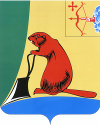 Печатное средство массовой информации органов местного самоуправления Тужинского муниципального районаБюллетень муниципальных нормативных правовых актов№ 31 (342)14 декабря 2022 годапгт ТужаСОДЕРЖАНИЕРаздел I. Постановления и распоряжения главы района и администрации Тужинского района АДМИНИСТРАЦИЯ ТУЖИНСКОГО МУНИЦИПАЛЬНОГО РАЙОНАКИРОВСКОЙ ОБЛАСТИПОСТАНОВЛЕНИЕО внесении изменений в постановление администрации Тужинского муниципального района от 18.09.2018 № 332В соответствии со статьей 81 Бюджетного Кодекса Российской Федерации и статьями 14 и 21 Положения о бюджетном процессе в Тужинском муниципальном районе Кировской области, утвержденного решением Тужинской Районной Думы Кировской области от 26.02.2021 № 54/400, администрация Тужинского района ПОСТАНОВЛЯЕТ:Внести в постановление администрации Тужинского муниципального района от 18.09.2018 № 332 «О порядке использования бюджетных ассигнований резервного фонда администрации Тужинского муниципального района» (далее – Порядок), следующие изменения:Раздел 2 Порядка изложить в новой редакции:«2. Средства резервного фонда района направляются на финансовое обеспечение мер 
по ликвидации пожаров, а также стихийных бедствий и чрезвычайных ситуаций природного 
и техногенного характера (далее- ЧС) на территории Тужинского муниципального района, а именно на:».1.2. В подразделе 2.3. раздела 2 Порядка слова «до 550 рублей» и «до 250 рублей» заменить словами «до 750 рублей» и «до 450 рублей» соответственно.1.3. Раздел 2 Порядка дополнить подразделом 2.6 следующего содержания:«2.6. Оказание финансовой помощи гражданам в связи с утратой ими имущества первой необходимости в результате ЧС природного и техногенного характера на муниципальном уровне 
в размерах и на условиях, установленных настоящим постановлением, согласно приложению № 13.».Утвердить приложение № 13 к Порядку согласно приложению.Наименование приложения № 2 к Порядку «Перечень неотложных аварийно- восстановительных работ» дополнить словами «по ликвидации чрезвычайных ситуаций 
и (или) последствий пожаров».Внести изменение в приложение № 2 к Порядку, дополнив пункт 7 словом «, пожара».Настоящее постановление вступает в силу с момента опубликования в Бюллетене муниципальных нормативных правовых актов органов местного самоуправления Тужинского муниципального района Кировской области.Контроль за выполнением настоящего постановления оставляю за собой.Глава Тужинскогомуниципального района     Л.В. БледныхПриложениеУТВЕРЖДЕНЫпостановлением администрации Тужинского муниципального районаот 05.12.2022 № 375Приложение № 13к ПорядкуУСЛОВИЯ
 предоставления финансовой помощи гражданам 
в связи с утратой ими имущества первой необходимости 
в результате чрезвычайных ситуаций природного и техногенного характера на территории Тужинского муниципального района1.  Настоящие Условия определяют условия предоставления финансовой помощи гражданам 
в связи с утратой ими имущества первой необходимости в результате чрезвычайных ситуаций природного и техногенного характера на территории Тужинского муниципального района (далее – финансовая помощь).Для целей настоящих Условий:под чрезвычайной ситуацией понимается обстановка на территории Тужинского муниципального района, сложившаяся в результате аварии, опасного природного явления, катастрофы, распространения заболевания, представляющего опасность для окружающих, стихийного или иного бедствия, которые могут повлечь или повлекли за собой человеческие жертвы, ущерб здоровью людей или окружающей среде, значительные материальные потери и нарушение условий жизнедеятельности людей.под имуществом первой необходимости понимается минимальный набор непродовольственных товаров общесемейного пользования, необходимых для сохранения здоровья человека и обеспечения 
его жизнедеятельности, включающий в себя:предметы для хранения и приготовления пищи – холодильник, газовая плита (электрическая плита), шкаф для посуды,предметы мебели для приема пищи – стол, стул (табурет),предметы мебели для сна – кровать (диван),предметы средств информирования граждан – телевизор (радио),предметы средств водоснабжения и отопления (в случае отсутствия централизованного водоснабжения и отопления) – насос для подачи воды, водонагреватель и отопительный котел (переносная печь).Факт утраты имущества первой необходимости гражданами в результате чрезвычайной ситуации устанавливается исходя из следующих критериев:частичная утрата имущества первой необходимости – приведение в результате воздействия поражающих факторов источника чрезвычайной ситуации части находящегося в жилом помещении, попавшем в зону чрезвычайной ситуации, имущества первой необходимости (не менее 3 предметов имущества первой необходимости) в состояние, непригодное для дальнейшего использования; полная утрата имущества первой необходимости – приведение в результате воздействия поражающих факторов источника чрезвычайной ситуации всего находящегося в жилом помещении, попавшем в зону чрезвычайной ситуации, имущества первой необходимости в состояние, непригодное для дальнейшего использования.При определении степени утраты имущества первой необходимости в результате чрезвычайной ситуации учитывается утрата предметов имущества первой необходимости каждой категории однократно.Понятие «зона чрезвычайной ситуации» в настоящем Порядке и условиях используется 
в значении, определенном Федеральным законом от 21.12.1994 № 68-ФЗ «О защите населения 
и территорий от чрезвычайных ситуаций природного и техногенного характера» (далее – Федеральный закон от 21.12.1994 № 68-ФЗ).2. Право на предоставление финансовой помощи имеют граждане Российской Федерации, а также в случаях, предусмотренных международными договорами Российской Федерации, иностранные граждане, проживающие на территории Тужинского муниципального района в жилых помещениях, попавших в зону чрезвычайной ситуации, и утратившие частично или полностью имущество первой необходимости в результате чрезвычайной ситуации (далее – граждане). В случае если в жилом помещении, попавшем в зону чрезвычайной ситуации, проживает несколько граждан, у которых в результате чрезвычайной ситуации частично или полностью утрачено имущество первой необходимости, право на предоставление финансовой помощи имеет каждый 
из указанных граждан.Получателем финансовой помощи на недееспособного (ограниченного в дееспособности) совершеннолетнего гражданина является его законный представитель. Получателем финансовой помощи на несовершеннолетнего ребенка (детей) является один из родителей (иной законный представитель) ребенка (детей). Финансовая помощь не выплачивается родителю на ребенка (детей), в отношении которого (которых) он лишен родительских прав (ограничен в родительских правах).3. Финансовая помощь гражданам осуществляется за счет средств резервного фонда администрации Тужинского муниципального района и предоставления субсидий из резервного фонда Правительства Кировской области.4. Уровень софинансирования Кировской областью объема расходного обязательства Тужинского муниципального района из областного бюджета составляет 90%. При этом размер выплаты гражданину 
с целью оказания ему финансовой помощи в связи с утратой имущества первой необходимости 
в результате ЧС природного и техногенного характера не может превышать 50 000 рублей на 1 человека за частично утраченное имущество первой необходимости и 100 000 рублей на 1 человека за полную утрату имущества первой необходимости. Предоставление субсидии осуществляется на основании соглашения о предоставлении субсидии, заключенного между администрацией Губернатора 
и Правительства Кировской области и администрацией Тужинского муниципального района 
в программном комплексе «Бюджет-СМАРТ»5. Граждане вправе обратиться за предоставлением финансовой помощи в порядке, предусмотренном настоящими Условиями, не позднее 6 месяцев со дня введения режима чрезвычайной ситуации, пожара для органов управления и сил территориальной подсистемы Тужинского муниципального района единой государственной системы предупреждения и ликвидации чрезвычайных ситуаций при возникновении чрезвычайной ситуации, в результате которой ими частично или полностью утрачено имущество первой необходимости (далее – режим чрезвычайной ситуации). Отмена режима чрезвычайной ситуации в связи с устранением обстоятельств, послуживших причиной возникновения чрезвычайной ситуации, не является основанием для отказа в выделении бюджетных ассигнований 
из резервного фонда.6. Для принятия администрацией Тужинского муниципального района решения о назначении выплаты финансовой помощи необходимы следующие документы (сведения):6.1. Заявление о выплате финансовой помощи в связи с утратой имущества первой необходимости (далее – заявление) по форме, согласно приложениям № 1 и № 2 к настоящим Условиям.6.2. Копия свидетельства о рождении ребенка, выданного компетентным органом иностранного государства, и его нотариально удостоверенный перевод на русский язык (в случае получения финансовой помощи, причитающейся ребенку, свидетельство о рождении, которого выдано компетентным органом иностранного государства).6.3. Копия паспорта гражданина Российской Федерации либо иного документа, удостоверяющего личность, в соответствии с законодательством Российской Федерации.6.4. Документ (сведения) о проживании гражданина по месту жительства (пребывания) в жилом помещении, которое попало в зону чрезвычайной ситуации при введении режима чрезвычайной ситуации.6.5. Копия свидетельства о рождении ребенка либо документ (сведения), подтверждающий (подтверждающие) факт государственной регистрации рождения ребенка (в случае получения финансовой помощи, причитающейся ребенку).6.6. Копия свидетельства об установлении отцовства либо документ (сведения), подтверждающий (подтверждающие) факт государственной регистрации установления отцовства (в случае получения финансовой помощи, причитающейся ребенку, в отношении которого установлено отцовство).6.7. Документ (сведения) органа опеки и попечительства об установлении над ребенком опеки (попечительства) (в случае получения финансовой помощи, причитающейся ребенку, над которым установлена опека (попечительство).6.8. Сведения, подтверждающие факт нахождения жилого помещения, указанного в заявлении, 
в зоне чрезвычайной ситуации.6.9. Заключение комиссии Тужинского муниципального района Кировской области 
об установлении факта проживания гражданина в жилом помещении, находящемся в зоне чрезвычайной ситуации, и факта утраты гражданином имущества первой необходимости в результате чрезвычайной ситуации.7. Гражданин (его представитель, законный представитель) в целях получения финансовой помощи обязан представить документы, предусмотренные подпунктами 6.1. и 6.2.  пункта 6 настоящих Условий.Документы, предусмотренные пунктами 6.3. – 6.9. пункта 6. Настоящих Порядка и условий, гражданин (его представитель, законный представитель) в целях получения финансовой помощи вправе представить по своей инициативе.Межведомственное взаимодействие в целях предоставления компенсации осуществляется 
в соответствии с требованиями Федерального закона от 27.07.2010 № 210-ФЗ «Об организации предоставления государственных и муниципальных услуг».8. Заявление и прилагаемые к нему документы, предусмотренные пунктом 6, настоящих Условий (далее – документы), представляются в письменной форме гражданином (его представителем, законным представителем) (далее – заявитель) в администрацию Тужинского муниципального района. Заявление и прилагаемые к нему документы могут быть представлены заявителем лично, направлены посредством почтовой или курьерской связи. Полномочия представителя подтверждаются доверенностью, оформленной в порядке, установленном гражданским законодательством, законного представителя – в соответствии 
с действующим законодательством.При представлении копий документов заявителем лично предъявляются оригиналы документов для обозрения. Копии документов сверяются с оригиналами и заверяются специалистом, ответственным за прием документов. В случае направления заявления и прилагаемых к нему документов посредством почтовой 
или курьерской связи оригиналы документов в администрацию Тужинского муниципального района 
не представляются.Направленные посредством почтовой или курьерской связи копии документов должны быть заверены в установленном законодательством порядке.Заявление и прилагаемые к нему документы, представленные заявителем лично, регистрируются 
в установленном порядке специалистом администрации Тужинского муниципального района, ответственным за прием документов, в день представления заявления и прилагаемых к нему документов. Заявление и прилагаемые к нему документы, направленные посредством почтовой или курьерской связи, регистрируются в порядке ведения делопроизводства в день поступления заявления и прилагаемых к нему документов в администрацию Тужинского муниципального района.Днем представления заявления и прилагаемых к нему документов считается день регистрации заявления и прилагаемых к нему документов в администрации Тужинского муниципального района.9. Основаниями для отказа в приеме заявления и прилагаемых к нему документов являются:9.1. Непредставление (представление не в полном объеме) документов, представление которых является обязанностью заявителя.9.2. Нарушение предусмотренного пунктом 5 настоящих Условий срока обращения гражданина 
за предоставлением финансовой помощи. 9.3. Представленные заявителем документы содержат подчистки и исправления текста либо повреждения, наличие которых не позволяет в полном объеме использовать информацию и сведения, содержащиеся в документах.9.4. Копии представленных документов не заверены в порядке, установленном законодательством Российской Федерации, и при этом не представлены оригиналы указанных документов для обозрения.9.5. Представленные документы утратили силу или являются недействительными на день представления документов.9.6. Непредставление документа, указанного в абзаце третьем пункта 8 настоящих Условий, подтверждающего полномочия представителя (законного представления) гражданина (в случае представления заявления и прилагаемых к нему документов представителем (законным представителем) гражданина). 10. Администрация Тужинского муниципального района в течение 10 рабочих дней со дня представления заявления и прилагаемых к нему документов рассматривает представленные заявителем заявление и прилагаемые к нему документы, определяет соблюдение условий предоставления финансовой помощи, предусмотренных пунктами 2 и 5 настоящих Условий, и на основании имеющихся документов (сведений), в том числе заключения, указанного в подпункте 6.9 пункта 6 настоящих Условий, принимает решение о назначении выплаты финансовой помощи либо об отказе в назначении выплаты финансовой помощи.Обращение о выделении бюджетных ассигнований из резервного фонда Правительства Кировской области, заявление и прилагаемые к нему документы, принятые специалистами администрации Тужинского муниципального района, направляются в администрацию Губернатора и Правительства Кировской области. 11. Основаниями для принятия администрацией Тужинского муниципального района решения 
об отказе в назначении выплаты финансовой помощи являются:11.1. Непредставление (представление не в полном объеме) документов, представление которых является обязанностью заявителя.11.2. Нарушение предусмотренного пунктом 5 настоящих Порядка и условий срока обращения гражданина за предоставлением финансовой помощи.11.3. Представленные документы утратили силу или являются недействительными на день представления документов.11.4. Наличие в заявлении и прилагаемых к нему документах неполных и (или) недостоверных сведений.11.5. Факт нахождения жилого помещения, указанного в заявлении, в зоне чрезвычайной ситуации не подтвержден.11.6. Факт проживания гражданина в жилом помещении, попавшем в зону чрезвычайной ситуации и указанном в заявлении, и (или) факт частичной или полной утраты имущества первой необходимости 
в результате чрезвычайной ситуации не подтвержден заключением, указанным в подпункте 6.9 пункта 6 настоящих Условий. 11.7. Сведения о наличии международного договора Российской Федерации, в соответствии 
с которым иностранный гражданин имеет право на предоставление финансовой помощи, отсутствуют.11.8. Факт смерти гражданина (граждан), указанного (указанных) в заявлении, и (или) получателя финансовой помощи в соответствии с абзацем третьим пункта 2 настоящих Условий.11.9. В отношении родителя, подавшего заявление в соответствии с абзацем третьим пункта 2 настоящих Условий, имеется вступившее в силу решение суда о лишении родительских прав или 
об ограничении в родительских правах в отношении ребенка (детей), указанного (указанных) в заявлении.11.10. Сведения об установлении опеки (попечительства), указанные в заявлении, являются недостоверными.11.11. Наличие принятого ранее решения о назначении выплаты финансовой помощи, причитающейся гражданину в соответствиис настоящими Условиями.11.12. Непредставление документа, указанного в абзаце третьем пункта 8 настоящих Условий, подтверждающего полномочия представителя (законного представителя) гражданина (в случае представления заявления и прилагаемых к нему документов представителем (законным представителем) гражданина).12. В случае принятия решения о назначении выплаты финансовой помощи администрация Тужинского муниципального района в течение 1 рабочего дня со дня принятия такого решения уведомляет заявителя о принятом решении о назначении выплаты финансовой помощи по телефону, указанному в заявлении.В случае принятия решения об отказе в назначении выплаты финансовой помощи администрация Тужинского муниципального района в течение 1 рабочего дня со дня принятия такого решения уведомляет заявителя о принятом решении об отказе в назначении выплаты финансовой помощи 
по телефону, указанному в заявлении, с разъяснением причин, послуживших основанием для отказа 
в назначении выплаты финансовой помощи, и направляет ему письменное уведомление о принятом решении об отказе в назначении выплаты финансовой помощи с указанием причин, послуживших основанием для отказа в назначении выплаты финансовой помощи, и порядка обжалования принятого решения почтовым отправлением с уведомлением о вручении.13. Выплата финансовой помощи получателю финансовой помощи производится через кредитные организации или организации почтовой связи в течение 3 рабочих дней со дня поступления на лицевой счет 
администрации Тужинского муниципального района денежных средств, выделенных администрации Тужинского муниципального района Кировской области из резервного фонда Правительства Кировской области на цели осуществления выплаты финансовой помощи, но не позднее 20 рабочих дней со дня принятия решения о назначении выплаты финансовой помощи.14. Средства финансовой помощи, необоснованно выплаченные в соответствии с настоящими Условиями вследствие представления заявителем документов, содержащих заведомо неверную информацию, сокрытия данных, влияющих на принятие решения о предоставлении финансовой помощи, добровольно возвращаются получателем финансовой помощи по его заявлению или на основании требования администрация Тужинского муниципального района в областной бюджет. При отказе 
от добровольного возврата необоснованно выплаченных средств финансовой помощи указанные средства по иску администрация Тужинского муниципального района взыскиваются с получателя финансовой помощи в судебном порядке в соответствии с законодательством Российской Федерации.15. Споры по вопросам предоставления финансовой помощи разрешаются в порядке, установленном законодательством Российской Федерации.__________                           Приложение № 1                           к УсловиямГлаве Тужинского муниципального района _______________________________________от   	проживающего(ей) по адресу:   	                                                                                               дата рождения _________________________                                                                                                телефон: ______________________________                                                                                                     паспорт: серия___________ № ____________                                                                                               дата выдачи ___________________________                                                                                               кем выдан_____________________________                                                                                               ______________________________________                                                                                              СНИЛС (при наличии) __________________ЗАЯВЛЕНИЕПрошу назначить мне в соответствии с постановлением администрации Тужинского муниципального района Кировской области от 18.09.2018 № 332 «О порядке использования бюджетных ассигнований резервного фонда администрации Тужинского муниципального района» выплату финансовой помощи гражданам в связи с утратой ими имущества первой необходимости в результате чрезвычайных ситуаций природного и техногенного характера на территории Тужинского муниципального района Кировской области:(причина утраты)(дата утраты)(способ выплаты: через кредитные организации или организации почтовой связи)Банковские реквизиты для выплаты:Лицевой счет: 	 Расчетный счет: 			 Наименование банка:  		БИКИННКППК заявлению прилагаю следующие документы: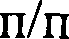 За достоверность представленных документов несу персональную ответственность. Против проверки представленных мной сведений не возражаю.В соответствии   с   Федеральным   законом   от   27.07.2006   К   152-ФЗ«О персональных данных» выражаю согласие на обработку своих персональных данных (сбор, систематизацию, накопление, хранение, уточнение (обновление, изменение), использование, распространение (в том числе передачу), обезличивание, блокирование) в целях назначения выплаты финансовой помощи гражданам в связи с утратой ими имущества первой необходимости в результате чрезвычайных ситуаций природного и техногенного характера на территории Кировской области.Мне разъяснено, что данное согласие может быть отозвано мною.Предупрежден(а) об уголовной ответственности за мошенничество при получении выплат в соответствии со статьей 159.2 Уголовного кодекса Российской Федерации.«    »                     20     г.                                         _____________                              (дата)	          (фамилия, инициалы)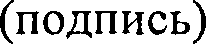 Расписка-уведомление*Заявление и документы гражданина  	(линия отреза)Расписка-уведомление*Заявление и документы гражданина  	*Заполняется специалистом.__________Приложение № 2                                                                                                                                        к Условиям                                                                                                  Главе Тужинского муниципального района                           от                                                                                                        _________________________________                                                                                       проживающего(ей) по адресу:                                                                                                   дата рождения_________________________                                                                                                    телефон: ______________________________                                                                                                          паспорт: серия___________ № ______________                                                                                                   дата выдачи ___________________________                                                                                                    кем выдан_____________________________                                                                                                ______________________________________                                                                                                СНИЛС (при наличии) __________________ЗАЯВЛЕНИЕПрошу назначить мне, представителю и (или) законному представителю несовершеннолетнего или недееспособного лица, в соответствии с постановлением администрации Тужинского муниципального района Кировской области от 18.09.2018 № 332 «О порядке использования бюджетных ассигнований резервного фонда администрации Тужинского муниципального района» выплату финансовой помощи гражданам в связи с утратой ими имущества первой необходимости в результате чрезвычайных ситуаций природного и техногенного характера на территории Тужинского муниципального района Кировской области: _____________________________________________________________________________
                                                                            (причина утраты)____________________________________________________________________________
                                                                            (дата утраты)на моих несовершеннолетних детей:1)	(фамилия, имя, отчество (при наличии), дата рождения, СНИЛС (при наличии), свидетельство о рождении (серия, номер, дата), дата и номер записи акта о рождении или реквизиты документа о рождении, выданного компетентным органом иностранного государства)2)		 
            (фамилия, имя, отчество (при наличии), дата рождения, СНИЛС (при наличии)           свидетельство о рождении (серия, номер, дата), дата и номер записи акта о рождении или реквизиты документа о рождении, выданного компетентным органом иностранного государства)иных	лиц,	представителем	и	(или)	законным	представителем	которых я являюсь1)__________________________________________________________________________            (фамилия, имя, отчество (при наличии), дата рождения, данные документа, удостоверяющего    личность, СНИЛС (при наличии)2)	      (фамилия, имя, отчество (при наличии), дата рождения, данные документа, удостоверяющего личность, СНИЛС (при наличии)__________________________________________________________________________________                       (способ выплаты: через кредитные организации или организации почтовой связи)Банковские реквизиты для выплаты:Лицевой счет: 	                                                                                                                        Расчетный счет: _________________________________________________________________Наименование банка:   		БИК___________________________________________________________________________ИНН___________________________________________________________________________КПП___________________________________________________________________________К заявлению прилагаю следующие документы:За достоверность представленных документов несу персональную ответственность. Против проверки представленных мной сведений не возражаю.В соответствии с Федеральным законом от 27.07.2006 № 152-ФЗ«О персональных данных» выражаю согласие на обработку (сбор, систематизацию, накопление, хранение, уточнение (обновление, изменение), использование, распространение (в том числе передачу), обезличивание, блокирование) сведений, указанных в настоящем заявлении, 
и прилагаемых документах в целях назначения выплаты финансовой помощи гражданам в связи 
с утратой ими имущества первой необходимости в результате чрезвычайных ситуаций природного и техногенного характера на территории Тужинского муниципального района Кировской области. Мне разъяснено, что данное согласие может быть отозвано мною.Предупрежден(а) об уголовной ответственности за мошенничество при получении выплат 
в соответствии со статьей 159.2 Уголовного кодекса Российской Федерации. «   »	              20   г.              	       	               (дата)                                                        (подпись)           (фамилия, инициалы)Расписка-уведомление*Заявление и документы гражданина  	(линия отреза)Расписка-уведомление*Заявление и документы гражданина  	*Заполняется специалистом.__________АДМИНИСТРАЦИЯ ТУЖИНСКОГО МУНИЦИПАЛЬНОГО РАЙОНАКИРОВСКОЙ ОБЛАСТИПОСТАНОВЛЕНИЕО внесении изменений в постановление администрации Тужинского муниципального района 
от 09.10.2017 № 391В соответствии с решением Тужинской районной Думы от 28.11.2022 № 14/79 «О внесении изменений в решение Тужинской районной Думы 13.12.2021 № 4/22», постановлением администрации Тужинского муниципального района  от 19.02.2015 № 89  «О разработке, реализации и оценке эффективности реализации муниципальных программ Тужинского муниципального района», администрация Тужинского муниципального района ПОСТАНОВЛЯЕТ: 1. Внести изменения в постановление администрации Тужинского муниципального района 
от 09.10.2017 № 391 «Об утверждении муниципальной программы Тужинского муниципального района «Управление муниципальным имуществом» на 2020 – 2025 годы» (далее – Муниципальная программа), утвердив изменения в Муниципальную программу согласно приложению. 2. Настоящее постановление вступает в силу с момента официального опубликования в Бюллетене муниципальных нормативных правовых актов органов местного самоуправления Тужинского муниципального района Кировской области.Глава Тужинскогомуниципального района     Л.В. БледныхПриложениеУТВЕРЖДЕНЫпостановлением администрации Тужинского муниципального районаот 05.12.2022 № 376ИЗМЕНЕНИЯв муниципальную программуТужинского муниципального района«Управление муниципальным имуществом» на 2020-2025 годы1.1. Строку паспорта «Объемы финансового обеспечения муниципальной программы» Муниципальной программы изложить в следующей редакции:1.2. Второй абзац раздела 5 Муниципальной программы изложить в следующей редакции:«Объем ежегодных расходов, связанных с финансовым обеспечением муниципальной программы, устанавливается решением Тужинской районной Думы о бюджете на очередной финансовый год 
и плановый период.Общий объем ассигнований на реализацию муниципальной программы за счет средств бюджета района составит 13637,9 тыс. руб., в т.ч.:на 2020 год – 192,0 тыс. руб.; на 2021 год – 2276,2  тыс. руб.; на 2022 год – 9227,6 тыс. руб.; на 2023 год – 1056,7 тыс. руб.; на 2024 год – 706,4 тыс. руб.; на 2025 год – 179,0 тыс. руб.».1.3. Приложение № 2 к Муниципальной программе «Расходы на реализацию муниципальной программы за счет средств бюджета района» изложить в новой редакции согласно приложению № 1.1.4. Приложение № 3 к Муниципальной программе «Ресурсное обеспечение реализации муниципальной программы за счет всех источников финансирования» изложить в новой редакции согласно приложению № 2.__________Приложение № 1 к изменениямПриложение № 2 к Муниципальной программеРАСХОДЫНА РЕАЛИЗАЦИЮ МУНИЦИПАЛЬНОЙ ПРОГРАММЫЗА СЧЕТ СРЕДСТВ БЮДЖЕТА РАЙОНА__________Приложение № 2 к изменениямПриложение № 3к муниципальной программеРЕСУРСНОЕ ОБЕСПЕЧЕНИЕРЕАЛИЗАЦИИ МУНИЦИПАЛЬНОЙ ПРОГРАММЫ ЗА СЧЕТВСЕХ ИСТОЧНИКОВ ФИНАНСИРОВАНИЯ__________АДМИНИСТРАЦИЯ ТУЖИНСКОГО МУНИЦИПАЛЬНОГО РАЙОНАКИРОВСКОЙ ОБЛАСТИПОСТАНОВЛЕНИЕО внесении изменений в постановление администрации Тужинского муниципального района 
от 09.10.2017 № 383В соответствии с решением Тужинской районной Думы от  28.11.2022 № 14/79 «О внесении изменений в решение Тужинской районной Думы от 13.12.2021 № 4/22», постановлением администрации Тужинского муниципального района Кировской области от 19.02.2015 № 89 «О разработке, реализации 
и оценке эффективности реализации муниципальных программ Тужинского муниципального района» администрация Тужинского муниципального района ПОСТАНОВЛЯЕТ:1. Внести изменения в постановление администрации Тужинского муниципального района 
от 09.10.2017 № 383 «Об утверждении муниципальной программы Тужинского муниципального района «Развитие образования» на 2020 – 2025 годы» (далее – муниципальная программа), утвердив изменения 
в муниципальной программе согласно приложению. 2. Настоящее постановление вступает в силу с момента опубликования в Бюллетене муниципальных нормативных правовых актов органов местного самоуправления Тужинского муниципального района Кировской области.Глава Тужинскогомуниципального района     Л.В. БледныхПриложениеУТВЕРЖДЕНЫпостановлением администрации Тужинского муниципального районаот 05.12.2022 № 378ИЗМЕНЕНИЯв муниципальную  программу Тужинского муниципального района «Развитие образования» 
на 2020-2025 годы1. Строку «Объем финансового обеспечения муниципальной программы» паспорта муниципальной программы изложить в новой редакции следующего содержания:2. Раздел 5 «Ресурсное обеспечение Муниципальной программы» изложить в новой редакции следующего содержания:«Финансовое обеспечение реализации Муниципальной программы осуществляется за счет средств бюджета Российской Федерации, бюджета Кировской области, бюджета Тужинского муниципального района.Объемы бюджетных ассигнований уточняются при формировании бюджета Тужинского муниципального района на очередной финансовый год и плановый период.Общий объем финансирования Муниципальной программы составляет 215 747,86 тыс. рублей, 
в том числе за счет средств областного бюджета – 119 577,71 тыс. рублей, бюджета муниципального района –96 170,15тыс. рублей.Объем финансирования Муниципальной программы по годам представлен в таблице 1.                                                                                                                                                          Таблица 1Прогнозируемый объем расходов на реализацию Муниципальной программы за счёт средств бюджета муниципального района приведён в Приложении № 3.Прогнозная оценка ресурсного обеспечения реализации Муниципальной программы за счёт всех источников финансирования приведена в Приложении № 4.».3. Приложение № 3 к муниципальной программе «Расходы на реализацию муниципальной программы за счет средств бюджета муниципального района» изложить в новой редакции следующего содержания:«Приложение № 3к Муниципальной программеРАСХОДЫ НА РЕАЛИЗАЦИЮ МУНИЦИПАЛЬНОЙ ПРОГРАММЫ ЗА СЧЁТ СРЕДСТВ БЮДЖЕТА МУНИЦИРАЛЬНОГО РАЙОНА4. Приложение № 4 к муниципальной программе «Ресурсное обеспечение реализации муниципальной программы за счёт всех источников финансирования» изложить в новой редакции следующего содержания:«Приложение № 4к Муниципальной программеРЕСУРСНОЕ ОБЕСПЕЧЕНИЕ РЕАЛИЗАЦИИ МУНИЦИПАЛЬНОЙПРОГРАММЫ ЗА СЧЕТ ВСЕХ ИСТОЧНИКОВ ФИНАНСИРОВАНИЯ__________АДМИНИСТРАЦИЯ ТУЖИНСКОГО МУНИЦИПАЛЬНОГО РАЙОНАКИРОВСКОЙ ОБЛАСТИПОСТАНОВЛЕНИЕО внесении изменений в постановление администрации Тужинского муниципального района от 09.10.2017 № 384В соответствии с решением Тужинской районной Думы от 28.11.2022 № 14/79 «О внесении изменений в решение Тужинской районной Думы от 13.12.2021 № 4/22», постановлением администрации Тужинского муниципального района от 19.02.2015 № 89 «О разработке, реализации и оценке эффективности реализации муниципальных программ Тужинского муниципального района» администрация Тужинского муниципального района ПОСТАНОВЛЯЕТ:1. Внести изменения в постановление администрации Тужинского муниципального района
 от 09.10.2017 № 384 «Об утверждении муниципальной программы Тужинского муниципального района «Развитие местного самоуправления» на 2020 – 2025 годы» (далее -  постановление, муниципальная программа соответственно), утвердив изменения в муниципальной программе согласно приложению.2. Настоящее постановление вступает в силу с момента опубликования в Бюллетене муниципальных нормативных правовых актов органов местного самоуправления Тужинского муниципального района Кировской области. Глава Тужинскогомуниципального района     Л.В. БледныхПриложениеУТВЕРЖДЕНЫпостановлением администрации Тужинского муниципального районаот 06.12.2022 № 379ИЗМЕНЕНИЯв муниципальной программе Тужинского муниципального района «Развитие местного самоуправления» на 2020 – 2025 годыВ паспорте муниципальной программы раздел «Объем финансового обеспечения муниципальной программы» изложить в новой редакции следующего содержания:2. Приложение № 3 к муниципальной программе «Расходы на реализацию муниципальной программы за счет средств районного бюджета» изложить в новой редакции согласно приложению № 1;3. Приложение № 4 к муниципальной программе «Ресурсное обеспечение реализации муниципальной программы за счет всех источников финансирования» изложить в новой редакции согласно приложению № 2.__________Приложение № 1 к изменениямПриложение № 3к муниципальной программеРасходы на реализацию муниципальной программыза счет средств районного бюджета__________Приложение № 2 к изменениямПриложение № 4к муниципальной программеРесурсное обеспечение реализации муниципальной программыза счет всех источников финансирования__________АДМИНИСТРАЦИЯ ТУЖИНСКОГО МУНИЦИПАЛЬНОГО РАЙОНАКИРОВСКОЙ ОБЛАСТИПОСТАНОВЛЕНИЕО внесении изменений в постановление администрации Тужинского муниципального района 
от 12.10.2022 № 311В соответствии с постановлением Правительства Кировской области от 07.10.2022 г. № 548-П 
«О дополнительной социальной поддержке членов семей отдельных категорий граждан» администрация Тужинского муниципального района ПОСТАНОВЛЯЕТ:1.	Внести в постановление администрации Тужинского муниципального района от 12.10.2022 № 311 «О дополнительной социальной поддержке членов семей граждан, призванных на военную службу по мобилизации в вооруженные силы Российской Федерации на территории Тужинского муниципального района» (далее-постановление) следующие изменения:Пункт 1 постановления изложить в новой редакции следующего содержания:«1. Установить дополнительную меру социальной поддержки по предоставлению бесплатного проезда супругам, несовершеннолетним детям военнослужащих на автомобильном транспорте общего пользования (кроме такси) на муниципальных маршрутах регулярных перевозок на территории Тужинского муниципального района Кировской области».Пункт 1 постановления дополнить подпунктом 1.1 следующего содержания:«1.1. Утвердить Порядок и условия предоставления бесплатного проезда в автомобильном транспорте общего пользования (кроме такси) на муниципальных маршрутах регулярных перевозок 
на территории Тужинского муниципального района Кировской области согласно приложению.»2. Опубликовать настоящее постановление в Бюллетене муниципальных нормативных правовых актов органов местного самоуправления Тужинского муниципального района Кировской области.Глава Тужинскогомуниципального района     Л.В. БледныхПриложениеУТВЕРЖДЕНпостановлением администрации Тужинского муниципального районаот 07.12.2022 № 380ПОРЯДОК И УСЛОВИЯпредоставления бесплатного проезда в автомобильном транспорте общего пользования (кроме такси) на муниципальных маршрутах регулярных перевозок на территории Тужинского муниципального района Кировской области1. Порядок и условия предоставления бесплатного проезда в автомобильном транспорте общего пользования (кроме такси) на муниципальных маршрутах регулярных перевозок Тужинского района Кировской области (далее - Порядок и условия) определяет условия и порядок предоставления дополнительной меры социальной поддержки членам семей лиц, призванных в соответствии с Указом Президента Российской Федерации от 21.09.2022 № 647 «Об объявлении частичной мобилизации 
в Российской Федерации» на военную службу по мобилизации в Вооруженные Силы Российской Федерации областной призывной комиссией по мобилизации граждан, а также комиссиями 
по мобилизации граждан, созданными в муниципальных районах, муниципальных округах, городских округах Кировской области, по представлению военных комиссариатов, лиц, принимающих участие 
в специальной военной операции на территориях Украины, Донецкой Народной Республики, Луганской Народной Республики, Херсонской и Запорожской областей и заключивших не ранее 24.02.2022 контракт о прохождении военной службы в Вооруженных Силах Российской Федерации или контракт 
о добровольном содействии в выполнении задач, возложенных на Вооруженные Силы Российской Федерации (далее - военнослужащие), в виде предоставления бесплатного проезда в автомобильном транспорте общего пользования (кроме такси) на муниципальных маршрутах регулярных перевозок Тужинского муниципального района Кировской области (далее - бесплатный проезд).2. Членами семьи военнослужащего являются:супруга (супруг);не достигший возраста 18 лет ребенок (далее - несовершеннолетний ребенок).3. Предоставление бесплатного проезда членам семьи военнослужащего осуществляется 
на основании:удостоверения на право получения мер дополнительной социальной поддержки, установленных Правительством Кировской области от 07.10.2022 № 548-П «О дополнительной социальной поддержке отдельных категорий граждан», выдаваемого территориальными отделами и территориально обособленными структурными подразделениями Кировского областного государственного автономного учреждения «Многофункциональный центр предоставления государственных и муниципальных услуг» (далее - удостоверение, многофункциональный центр).4. Выдача удостоверения осуществляется многофункциональным центром в порядке, утвержденном распоряжением министерства информационных технологий и связи Кировской области от 21.10.2022 
№ 32 «Об утверждении Порядка выдачи многофункциональными центрами предоставления государственных и муниципальных услуг удостоверения, указанного в пунктах 1, 2 распоряжения Правительства Кировской области от 20.10.2022 N 244 «О мерах по реализации постановления Правительства Кировской области от 07.10.2022 N 548-П».5. Основаниями для отказа в предоставлении бесплатного проезда являются:супруга (супруг), несовершеннолетний ребенок военнослужащего не соответствует условиям, установленным пунктом 1 постановления Правительства Кировской области от 07.10.2022 № 548-П 
«О дополнительной социальной поддержке отдельных категорий граждан»;непредставление удостоверения, указанного в пункте 3 настоящих Порядка и условий.6. Предоставление бесплатного проезда супруге (супругу), несовершеннолетнему ребенку военнослужащего осуществляется по предъявлении удостоверения в автомобильном транспорте общего пользования (кроме такси) на муниципальных маршрутах регулярных перевозок на территории Тужинского муниципального района Кировской области.7. Бесплатный проезд предоставляется несовершеннолетнему ребенку военнослужащего на срок 
по 30.06.2023, но не более чем до дня достижения им возраста 18 лет, супруге (супругу) военнослужащего - по 30.06.2023.__________АДМИНИСТРАЦИЯ ТУЖИНСКОГО МУНИЦИПАЛЬНОГО РАЙОНАКИРОВСКОЙ ОБЛАСТИПОСТАНОВЛЕНИЕО внесении изменений в постановление администрации Тужинского муниципального района 
от 09.10.2017 № 387 В соответствии с решением Тужинской районной Думы от 28.11.2022 № 14/79 «О внесении изменений в решение Тужинской районной Думы от 13.12.2021 № 4/22», постановлением администрации Тужинского муниципального района от 19.02.2015 № 89 «О разработке, реализации и оценке эффективности реализации муниципальных программ Тужинского муниципального района» администрация Тужинского муниципального района ПОСТАНОВЛЯЕТ:1. Внести изменения в постановление администрации Тужинского муниципального района 
от 09.10.2017 № 387 «Об утверждении муниципальной программы Тужинского муниципального района «Управление муниципальными финансами и регулирование межбюджетных отношений» на 2020 – 2025 годы» (далее – муниципальная программа), утвердив изменения в муниципальной программе согласно приложению. 2. Опубликовать постановление в Бюллетене муниципальных нормативных правовых актов органов местного самоуправления Тужинского муниципального района Кировской области.3. Настоящее постановление вступает в силу со дня его подписания.Глава Тужинскогомуниципального района     Л.В. БледныхПриложениеУТВЕРЖДЕНЫпостановлением администрации Тужинского муниципального районаот 08.12.2022 № 382ИЗМЕНЕНИЯв муниципальной программе Тужинского муниципального района «Управление муниципальными финансами и регулирование межбюджетных отношений»  на 2020 – 2025 годы1. В паспорте муниципальной программы раздел «Объемы финансового обеспечения муниципальной программы» изложить в новой редакции следующего содержания:2. Абзац второй раздела 5 «Ресурсное обеспечение Муниципальной программы» изложить в новой редакции следующего содержания:«Общий объем финансовых ресурсов, необходимых для реализации Муниципальной программы, 
в 2020 – 2025 годах составит 54 933,9 тыс. рублей, в том числе средства федерального бюджета –0,0 тыс. рублей, средства областного бюджета – 12 792,6 тыс. рублей, средства местного бюджета – 42 161,3 тыс. рублей».3. Приложение № 4 к муниципальной программе «Ресурсное обеспечение реализации муниципальной программы за счет всех источников финансирования» изложить в следующей редакции:«Приложение № 4к муниципальной программеРЕСУРСНОЕ ОБЕСПЕЧЕНИЕ РЕАЛИЗАЦИИ МУНИЦИПАЛЬНОЙ ПРОГРАММЫ ЗА СЧЕТ ВСЕХ ИСТОЧНИКОВ ФИНАНСИРОВАНИЯ__________АДМИНИСТРАЦИЯ ТУЖИНСКОГО МУНИЦИПАЛЬНОГО РАЙОНАКИРОВСКОЙ ОБЛАСТИПОСТАНОВЛЕНИЕО внесении изменений в постановление администрации Тужинского муниципального района 
от 09.10.2017 № 385В соответствии с решением Тужинской районной Думыот 28.11.2022 № 14/79«О внесении изменений в решение Тужинской районной Думы от 13.12.2021 № 4/22»,на основании постановления администрации Тужинского муниципального района  от 19.02.2015 № 89«О разработке, реализации 
и оценке эффективности реализации муниципальных программ Тужинского муниципального района», администрация Тужинского муниципального района ПОСТАНОВЛЯЕТ:  1. Внести изменения в постановление администрации Тужинского муниципального района 
от 09.10.2017 № 385 «Об утверждении муниципальной программы Тужинского муниципального района «Развитие культуры» на 2020-2025 годы» (далее- муниципальная программа), утвердив изменения 
в муниципальную программу согласно приложению.2. Настоящее постановление вступает в силу с момента опубликования в Бюллетене муниципальных нормативных правовых актов органов местного самоуправления Тужинского муниципального района Кировской области.Глава Тужинскогомуниципального района     Л.В. БледныхПриложениеУТВЕРЖДЕНЫпостановлением администрации Тужинского муниципального районаот 08.12.2022 № 383 ИЗМЕНЕНИЯв муниципальной  программе Тужинского муниципального района «Развитие культуры» 
на 2020-2025 годы1. Строку «Объёмы финансового обеспечения муниципальной программы» паспорта муниципальной программы Тужинского муниципального района «Развитие культуры» на 2020-2025 годы   изложить в новой редакции следующего содержания:2. Абзац третий раздела 5 «Ресурсное обеспечение муниципальной программы» изложить в новой редакции следующего содержания:«Общая сумма на реализацию муниципальной программы за счет всех источников финансирования составит 166 364,4тыс. рублей, в том числе: 2020 год –      27 503,9тыс. рублей 2021 год –29 291,1    тыс. рублей 2022 год –36 323,4    тыс. рублей 2023 год –      26 807,7тыс.рублей 2024 год –      27 025,5тыс.рублей 2025 год –      19 412,8    тыс.рублей из них: за счет средств федерального бюджета – 178,3 тыс. рублей, в том числе: 2020 год –13,5  тыс. рублей 2021 год –41,8  тыс. рублей 2022 год –41,0  тыс. рублей 2023 год –41,0  тыс. рублей 2024 год –41,0  тыс. рублей 2025год  –     0,0  тыс. рублейза счет средств областного бюджета –61 218,0 тыс. рублей, в том числе: 2020 год –10 186,2 тыс. рублей 2021 год –9 160,2  тыс. рублей 2022 год –15 859,0 тыс. рублей 2023 год –8 845,8  тыс. рублей 2024 год –8 863,6тыс.рублей 2025 год –    8 303,2   тыс.рублейза счет средств  бюджета муниципального района  – 104 968,1 тыс. рублей, в том числе: 2020 год –17 304,2   тыс. рублей 2021 год –20 089,1   тыс. рублей 2022 год –20 423,4   тыс.рублей 2023 год –17 920,9  тыс.рублей 2024 год –18 120,9   тыс.рублей 2025 год –   11 109,6   тыс.рублей»3. Абзац шестой раздела 5 «Ресурсное обеспечение муниципальной программы» изложить в новой редакции следующего содержания:«Объем финансирования программы  по основным направлениям финансирования по годам4.Приложение № 2 к муниципальной программе «Расходы на реализацию муниципальной программы за счёт средств  бюджета муниципального района»  изложить в новой редакции следующего содержания:«Приложение № 2к муниципальной программеРасходы на реализацию муниципальной программы за счёт средств бюджета муниципального района5. Приложение № 3 к муниципальной программе  «Прогнозная (справочная) оценка ресурсного обеспечения реализации муниципальной программы за счёт всех источников финансирования» изложить в новой редакции следующего содержания:«Приложение № 3к муниципальной программеПрогнозная (справочная) оценка ресурсного обеспечения реализации муниципальной программы за счёт всех источников финансирования__________АДМИНИСТРАЦИЯ ТУЖИНСКОГО МУНИЦИПАЛЬНОГО РАЙОНАКИРОВСКОЙ ОБЛАСТИПОСТАНОВЛЕНИЕОб утверждении локального сметного расчета (сметы) № 01-01-2023 на выполнение работ по замене окон в здании администрации Тужинского муниципального района Кировской областиВ соответствии с Федеральным законом от 06.10.2003 № 131-ФЗ «Об общих принципах организации местного самоуправления в Российской Федерации», постановлением Правительства Российской Федерации от 16.02.2008 № 87 «О составе разделов проектной документации и требованиях 
к их содержанию» и на основании статьи 32 Устава Тужинского муниципального района, администрация Тужинского муниципального района ПОСТАНОВЛЯЕТ:1. Утвердить локальный сметный расчет (смету) № 01-01-2023 стоимостью 1 090 000 (один миллионов девяносто тысяч) рублей 00 копеек на выполнение работ по замене окон в здании администрации Тужинского муниципального района Кировской области согласно приложению.2. Контроль за выполнением постановления возложить на первого заместителя главы администрации Тужинского муниципального района по жизнеобеспечению Зубареву О.Н.3. Настоящее постановление вступает в законную силу с момента опубликования в Бюллетене муниципальных нормативных правовых актов органов местного самоуправления Тужинского муниципального района Кировской области.И.о. главы Тужинскогомуниципального района     О.Н. ЗабареваПриложениеУТВЕРЖДЕНпостановлением администрации Тужинского муниципального районаот 13.12.2022 № 385ЛОКАЛЬНЫЙ СМЕТНЫЙ РАСЧЕТ (СМЕТА) № 01-01-2023_______________________АДМИНИСТРАЦИЯ ТУЖИНСКОГО МУНИЦИПАЛЬНОГО РАЙОНАКИРОВСКОЙ ОБЛАСТИПОСТАНОВЛЕНИЕО внесении изменений в постановление администрации Тужинского муниципального района 
от 12.10.2022 № 311В соответствии с постановлением Правительства Кировской области от 07.10.2022 № 548-П 
«О дополнительной социальной поддержке членов семей отдельных категорий граждан» администрация Тужинского муниципального района ПОСТАНОВЛЯЕТ:1.	Внести в постановление администрации Тужинского муниципального района от 12.10.2022 № 311 «О дополнительной социальной поддержке членов семей граждан, призванных на военную службу по мобилизации в вооруженные силы Российской Федерации на территории Тужинского муниципального района» (далее-постановление) следующие изменения:Пункт 2 постановления изложить в новой редакции следующего содержания:«2. Обеспечить:2.1. Внеочередное обслуживание членов семей мобилизованных граждан при предоставлении муниципальных услуг.2.2. Предоставление не достигшим возраста 18 лет детям военнослужащих (далее - несовершеннолетние дети военнослужащих) бесплатных услуг дополнительного образования 
в муниципальных образовательных организациях Тужинского района.2.3. Предоставление несовершеннолетним детям военнослужащих бесплатных услуг физкультурно-спортивных организаций, подведомственных органам местного самоуправления Тужинского района.2.4. Бесплатное посещение несовершеннолетним ребенком военнослужащего и лицом, его сопровождающим, концертов, спектаклей, выставок, фестивалей, конкурсов, смотров, проводимых муниципальными учреждениями культуры, подведомственными органам местного самоуправления Тужинского района.».2. Опубликовать настоящее постановление в Бюллетене муниципальных нормативных правовых актов органов местного самоуправления Тужинского муниципального района Кировской области.И.о. главы Тужинскогомуниципального района     О.Н. ЗубареваАДМИНИСТРАЦИЯ ТУЖИНСКОГО МУНИЦИПАЛЬНОГО РАЙОНАКИРОВСКОЙ ОБЛАСТИПОСТАНОВЛЕНИЕО внесении изменений в постановление администрации Тужинского муниципального района от 12.03.2019 № 83В соответствии с Федеральным законом от 27.07.2010 № 210-ФЗ «Об организации предоставления государственных и муниципальных услуг», постановлением администрации Тужинского муниципального района от 13.04.2022 № 127 «О внесении изменений в постановление администрации Тужинского муниципального района от 09.04.2020 № 127», администрация Тужинского муниципального района ПОСТАНОВЛЯЕТ:1. Внести в постановление администрации Тужинского муниципального района от 12.03.2019 
№ 83, которым утвержден административный регламент предоставления муниципальной услуги «Заключение соглашения о перераспределении земель и (или) земельных участков, находящихся 
в государственной или муниципальной собственности, и земельных участков, находящихся в частной собственности, на территории муниципального образования» (далее - административный регламент) следующие изменения:1.1. Наименование муниципальной услуги изложить в новой редакции следующего содержания: «Перераспределения земель и (или) земельных участков, находящихся в государственной 
или муниципальной собственности, и земельных участков, находящихся в частной собственности».1.2. Читать наименование муниципальной услуги по тексту в новой редакции.2. Настоящее постановление вступает в силу с момента опубликования в Бюллетене муниципальных нормативных правовых актов органов местного самоуправления Тужинского муниципального района Кировской области.3. Разместить изменения в административный регламент на официальном сайте администрации Тужинского муниципального района, в сети Интернет и на Едином портале государственных 
и муниципальных услуг (www.gosuslugi.ru).И.о. главы Тужинскогомуниципального района     О.Н. ЗубареваАДМИНИСТРАЦИЯ ТУЖИНСКОГО МУНИЦИПАЛЬНОГО РАЙОНАКИРОВСКОЙ ОБЛАСТИПОСТАНОВЛЕНИЕО внесении изменений в постановление администрации Тужинского муниципального района от 02.08.2019 № 247В соответствии с Федеральным законом от 27.07.2010 № 210-ФЗ «Об организации предоставления государственных и муниципальных услуг», постановлением администрации Тужинского муниципального района от 13.04.2022 № 127 «О внесении изменений в постановление администрации Тужинского муниципального района от 09.04.2020 № 127», администрация Тужинского муниципального района ПОСТАНОВЛЯЕТ:1. Внести в постановление администрации Тужинского муниципального района от 02.08.2019 
№ 247, которым утвержден административный регламент предоставления муниципальной услуги «Выдача разрешения на использование земель или земельного участка, расположенного на территории муниципального образования» (далее - административный регламент) следующие изменения:1.1. Наименование муниципальной услуги изложить в новой редакции следующего содержания: «Выдача разрешения на использование земель или земельного участка, которые находятся 
в государственной или муниципальной собственности, без предоставлении земельных участков 
и установления сервитута, публичного сервитута».1.2. Читать наименование муниципальной услуги по тексту в новой редакции.2. Настоящее постановление вступает в силу с момента опубликования в Бюллетене муниципальных нормативных правовых актов органов местного самоуправления Тужинского муниципального района Кировской области.3. Разместить изменения в административный регламент на официальном сайте администрации Тужинского муниципального района, в сети Интернет и на Едином портале государственных 
и муниципальных услуг (www.gosuslugi.ru).И.о. главы Тужинскогомуниципального района     О.Н. ЗубареваАДМИНИСТРАЦИЯ ТУЖИНСКОГО МУНИЦИПАЛЬНОГО РАЙОНАКИРОВСКОЙ ОБЛАСТИПОСТАНОВЛЕНИЕО внесении изменений в постановление администрации Тужинского муниципального района от 12.03.2019 № 87В соответствии с Федеральным законом от 27.07.2010 № 210-ФЗ «Об организации предоставления государственных и муниципальных услуг», постановлением администрации Тужинского муниципального района от 13.04.2022 № 127 «О внесении изменений в постановление администрации Тужинского муниципального района от 09.04.2020 № 127», администрация Тужинского муниципального района ПОСТАНОВЛЯЕТ:1. Внести в постановление администрации Тужинского муниципального района от 12.03.2019 
№ 87, которым утвержден административный регламент предоставления муниципальной услуги «Утверждение схемы расположения земельного участка или земельных участков на кадастровом плане территории, расположенных на территории муниципального образования» (далее - административный регламент) следующие изменения:1.1. Наименование муниципальной услуги изложить в новой редакции следующего содержания: «Утверждение схемы расположения земельного участка или земельных участков на кадастровом плане территории».1.2. Читать наименование муниципальной услуги по тексту в новой редакции.2. Настоящее постановление вступает в силу с момента опубликования в Бюллетене муниципальных нормативных правовых актов органов местного самоуправления Тужинского муниципального района Кировской области.3. Разместить изменения в административный регламент на официальном сайте администрации Тужинского муниципального района, в сети Интернет и на Едином портале государственных 
и муниципальных услуг (www.gosuslugi.ru).И.о. главы Тужинскогомуниципального района     О.Н. ЗубареваАДМИНИСТРАЦИЯ ТУЖИНСКОГО МУНИЦИПАЛЬНОГО РАЙОНАКИРОВСКОЙ ОБЛАСТИПОСТАНОВЛЕНИЕО внесении изменений в постановление администрации Тужинского муниципального района от 01.03.2019 № 75В соответствии с Федеральным законом от 27.07.2010 № 210-ФЗ «Об организации предоставления государственных и муниципальных услуг», постановлением администрации Тужинского муниципального района от 13.04.2022 № 127 «О внесении изменений в постановление администрации Тужинского муниципального района от 09.04.2020 № 127», администрация Тужинского муниципального района ПОСТАНОВЛЯЕТ:1. Внести в постановление администрации Тужинского муниципального района от 01.03.2019 
№ 75, которым утвержден административный регламент предоставления муниципальной услуги «Предоставление земельных участков, расположенных на территории муниципального образования, 
в собственность бесплатно» (далее - административный регламент) следующие изменения:1.1. Наименование муниципальной услуги изложить в новой редакции следующего содержания: «Предоставление земельного участка, находящегося в государственной или муниципальной собственности, гражданину или юридическому лицу в собственность бесплатно».1.2. Читать наименование муниципальной услуги по тексту в новой редакции.2. Настоящее постановление вступает в силу с момента опубликования в Бюллетене муниципальных нормативных правовых актов органов местного самоуправления Тужинского муниципального района Кировской области.3. Разместить изменения в административный регламент на официальном сайте администрации Тужинского муниципального района, в сети Интернет и на Едином портале государственных 
и муниципальных услуг (www.gosuslugi.ru).И.о. главы Тужинскогомуниципального района     О.Н. ЗубареваАДМИНИСТРАЦИЯ ТУЖИНСКОГО МУНИЦИПАЛЬНОГО РАЙОНАКИРОВСКОЙ ОБЛАСТИПОСТАНОВЛЕНИЕО внесении изменений в постановление администрации Тужинского муниципального района от 12.03.2019 № 85В соответствии с Федеральным законом от 27.07.2010 № 210-ФЗ «Об организации предоставления государственных и муниципальных услуг», постановлением администрации Тужинского муниципального района от 13.04.2022 № 127 «О внесении изменений в постановление администрации Тужинского муниципального района от 09.04.2020 № 127», администрация Тужинского муниципального района ПОСТАНОВЛЯЕТ:1. Внести в постановление администрации Тужинского муниципального района от 12.03.2019 
№ 85, которым утвержден административный регламент предоставления муниципальной услуги «Предоставление в собственность, аренду, постоянное (бессрочное) пользование, безвозмездное пользование земельных участков, расположенных на территории муниципального образования без проведения торгов» (далее - административный регламент) следующие изменения:1.1. Наименование муниципальной услуги изложить в новой редакции следующего содержания: «Предоставление в собственность, аренду, постоянное (бессрочное) пользование, безвозмездное пользование земельного участка, находящегося в государственной или муниципальной собственности, без проведения торгов».1.2. Читать наименование муниципальной услуги по тексту в новой редакции.2. Настоящее постановление вступает в силу с момента опубликования в Бюллетене муниципальных нормативных правовых актов органов местного самоуправления Тужинского муниципального района Кировской области.3. Разместить изменения в административный регламент на официальном сайте администрации Тужинского муниципального района, в сети Интернет и на Едином портале государственных 
и муниципальных услуг (www.gosuslugi.ru).И.о. главы Тужинскогомуниципального района     О.Н. ЗубареваУчредитель: Тужинская районная Дума (решение Тужинской районной Думы № 20/145 от 01 октября 2012 года об учреждении своего печатного средства массовой информации - Информационного бюллетеня органов местного самоуправления муниципального образования Тужинский муниципальный район Кировской 
области, где будут официально публиковаться нормативные правовые акты, принимаемые органами местного самоуправления района, подлежащие обязательному опубликованию в соответствии с Уставом Тужинского района) Официальное издание. Органы местного самоуправления Тужинского районаКировской области: Кировская область, пгт Тужа, ул. Горького, 5.Подписано в печать: 14 декабря 2022 года,Тираж: 10 экземпляров, в каждом 53 страницы.Ответственный за выпуск издания: ведущий специалист отдела организационно-правовой и кадровой работы Чеснокова Н.Р.№ п/пНаименование постановления, распоряженияРеквизиты документаСтраница1О внесении изменений в постановление администрации Тужинского муниципального района от 18.09.2018 № 332от 05.12.2022 № 3753-102О внесении изменений в постановление администрации Тужинского муниципального района от 09.10.2017 № 391от 05.12.2022 № 37611-143О внесении изменений в постановление администрации Тужинского муниципального района от 09.10.2017 № 383от 05.12.2022 № 37815-214О внесении изменений в постановление администрации Тужинского муниципального района от 09.10.2017 № 384от 06.12.2022 № 37922-265О внесении изменений в постановление администрации Тужинского муниципального района от 12.10.2022 № 311от 07.12.2022 № 38027-286О внесении изменений в постановление администрации Тужинского муниципального района от 09.10.2017 № 387 от 08.12.2022 № 38228-317О внесении изменений в постановление администрации Тужинского муниципального района от 09.10.2017 № 385от 08.12.2022 № 38331-408Об утверждении локального сметного расчета (сметы) № 01-01-2023 на выполнение работ по замене окон в здании администрации Тужинского муниципального района Кировской областиот 13.12.2022 № 38540-489О внесении изменений в постановление администрации Тужинского муниципального района от 12.10.2022 № 311от 13.12.2022 № 3864910О внесении изменений в постановление администрации Тужинского муниципального района от 12.03.2019 № 83от 13.12.2022 № 38749-5011О внесении изменений в постановление администрации Тужинского муниципального района от 02.08.2019 № 247от 13.12.2022 № 3885012О внесении изменений в постановление администрации Тужинского муниципального района от 12.03.2019 № 87от 13.12.2022 № 3895113О внесении изменений в постановление администрации Тужинского муниципального района от 01.03.2019 № 75от 13.12.2022 № 39051-5214О внесении изменений в постановление администрации Тужинского муниципального района от 12.03.2019 № 85от 14.12.2022 № 3915205.12.2022№375пгт Тужапгт Тужапгт Тужапгт ТужаРегистрационный номер заявленияПринял специалист администрации 
Тужинского муниципального районаПринял специалист администрации 
Тужинского муниципального районаПринял специалист администрации 
Тужинского муниципального районаРегистрационный номер заявленияДатаФ.И.О. специалистаПодписьРегистрационный номер заявленияПринял специалист администрации 
Тужинского муниципального районаПринял специалист администрации 
Тужинского муниципального районаПринял специалист администрации 
Тужинского муниципального районаРегистрационный номер заявленияДатаФ.И.О. специалистаПодпись№НаименованиедокументаНомер документаДата выдачиОрганизацияРегистрационный номер заявленияПринял специалист администрации 
Тужинского муниципального районаПринял специалист администрации 
Тужинского муниципального районаПринял специалист администрации 
Тужинского муниципального районаРегистрационный номер заявленияДатаФ.И.О. специалиста	  |	ПодписьФ.И.О. специалиста	  |	ПодписьРегистрационный номер заявленияПринял специалист администрации 
Тужинского муниципального районаПринял специалист администрации 
Тужинского муниципального районаПринял специалист администрации 
Тужинского муниципального районаРегистрационный номер заявленияДатаФ.И.О. специалистаПодпись05.12.2022№376пгт Тужапгт Тужапгт Тужапгт Тужа«Объемы финансового обеспечения муниципальной
программы                                Общий объем финансового обеспечения муниципальной программы за счет средств районного бюджета составят 13637,9 тыс. руб., в т.ч.:на 2020 год –    192,0 тыс. руб.;на 2021 год –  2276,2 тыс. руб.;на 2022 год –  9227,6 тыс. руб.;на 2023 год –  1056,7 тыс. руб.;на 2024 год –    706,4 тыс. руб.;на 2025 год –    179,0 тыс. руб.»№ п/пСтатусНаименование муниципальной программы, подпрограммы, отдельного мероприятияГлавный распорядитель бюджетных средствРасходы (прогноз, факт), тыс. рублейРасходы (прогноз, факт), тыс. рублейРасходы (прогноз, факт), тыс. рублейРасходы (прогноз, факт), тыс. рублейРасходы (прогноз, факт), тыс. рублейРасходы (прогноз, факт), тыс. рублейИТОГО:№ п/пСтатусНаименование муниципальной программы, подпрограммы, отдельного мероприятияГлавный распорядитель бюджетных средств2020год2021год2022год2023год2024год2025годИТОГО:1Муни-ципаль-ная про-граммаМуниципальная программа Тужинского муниципального района "Управление муниципальным имуществом» на 2020 - 2025 годыАдминистрация Тужинского муниципального района192,02276,29227,61056,7706,4179,013637,91.1Меро-приятиеТехническая паспортизация муниципального недвижимого имуществаАдминистрация Тужинского муниципального района0,011,0224,030,030,030,0325,01.2Меро-приятиеОплата услуг по проведению независимой оценки рыночной стоимости муниципального имуществаАдминистрация Тужинского муниципального района42,014,010,542,042,042,0192,51.3Меро-приятиеНа оплату объявлений в средствах массовой информацииАдминистрация Тужинского муниципального района4,06,6513,040,00,00,023,691.4Меро-приятиеРаботы, связанные с межеванием земельных участковАдминистрация Тужинского муниципального района0,012,048,051,051,051,0213,01.4.1Меро-приятиеПроведение комплексных кадастровых работАдминистрация Тужинского муниципального района0,0251,540,2874,7527,40,01693,81.4.2Меро-приятиеПроведение схем территориального планирования Тужинского муниципального районаАдминистрация Тужинского муниципального района0,00,00,00,00,00,00,01.5Меро-приятиеПрочие расходы, в том числе:Администрация Тужинского муниципального района143,01978,059835,3659,056,056,012127,411.5.1 Меро-приятиеАрендная плата по договорам аренды по программе «Служебное жилье»Администрация Тужинского муниципального района33,617,1160,00,00,00,050,721.5.2Меро-приятиеПрочие работы и услугиАдминистрация Тужинского муниципального района109,41960,931950,2859,056,056,04191,611.5.3Меро-приятиеРемонт крыши здания АдминистрацииАдминистрация Тужинского муниципального района0,00,03590,080,00,00,03590,081.5.4Меро-приятиеПриобретение транспортных средствАдминистрация Тужинского муниципального района0,00,04295,00,00,00,04295,01.6Меро-приятиеОсуществление муниципального земельного контроляАдминистрация Тужинского муниципального района3,03,03,00,00,00,09,0№ п/пСтатусНаименование муниципальной программы, подпрограммы, отдельного мероприятияИсточники финансированияРасходы (прогноз, факт), тыс. рублейРасходы (прогноз, факт), тыс. рублейРасходы (прогноз, факт), тыс. рублейРасходы (прогноз, факт), тыс. рублейРасходы (прогноз, факт), тыс. рублейРасходы (прогноз, факт), тыс. рублей№ п/пСтатусНаименование муниципальной программы, подпрограммы, отдельного мероприятияИсточники финансирования2020 год2021 год2022 год2023 год2024 год2025 годИтого:1.Муници-пальная программаМуниципальная программа Тужинского муниципально-го района «Управление муниципальным имуществом» на 2020-2025 годывсего192,02276,210963,61056,7706,4179,015373,91.Муници-пальная программаМуниципальная программа Тужинского муниципально-го района «Управление муниципальным имуществом» на 2020-2025 годыместный бюджет192,02276,29227,61056,7706,4179,013637,91.Муници-пальная программаМуниципальная программа Тужинского муниципально-го района «Управление муниципальным имуществом» на 2020-2025 годыобластной бюджет0,00,01736,00,00,00,01736,01.1.Муници-пальная программаТехническая паспортизация муниципального недвижимого имуществавсего0,011,0224,030,030,030,0325,01.1.Муници-пальная программаТехническая паспортизация муниципального недвижимого имуществаместный бюджет0,011,0224,030,030,030,0325,01.2.Муници-пальная программаОплата услуг по проведению независимой оценки рыночной стоимости му-ниципального имущества и земельных участковвсего42,014,010,542,042,042,0192,51.2.Муници-пальная программаОплата услуг по проведению независимой оценки рыночной стоимости му-ниципального имущества и земельных участковместный бюджет42,014,010,542,042,042,0192,51.3.Муници-пальная программаНа оплату объявлений в средствах массовой информации           всего4,06,6513,040,00,00,023,691.3.Муници-пальная программаНа оплату объявлений в средствах массовой информации           местный бюджет4,06,6513,040,00,00,023,691.4.Муници-пальная программаРаботы, связанные с межеванием земельных участковвсего0,012,048,051,051,051,0213,01.4.Муници-пальная программаРаботы, связанные с межеванием земельных участковместный бюджет0,012,048,051,051,051,0213,01.4.1.Муници-пальная программаПроведение комплексных кадастровых работвсего0,0251,5829,7874,7527,40,02483,31.4.1.Муници-пальная программаПроведение комплексных кадастровых работобластной бюджет0,0239,0789,50,00,00,01028,51.4.1.Муници-пальная программаПроведение комплексных кадастровых работместный бюджет0,012,540,2874,7527,40,01454,81.4.2.Муници-пальная программаПроведение схем террито-риального пла-нирования Тужинского муниципально-го районавсего0,00,00,00,00,00,00,01.4.2.Муници-пальная программаПроведение схем террито-риального пла-нирования Тужинского муниципально-го районаместный бюджет0,00,00,00,00,00,00,01.5.Муници-пальная программаПрочие расходывсего143,01978,059835,3659,056,056,012127,411.5.Муници-пальная программаПрочие расходыместный бюджет143,01978,058888,8659,056,056,011180,911.5.Муници-пальная программаПрочие расходыобластной бюджет0,00,0946,50,00,00,0946,51.6.Муници-пальная программаОсуществление муниципально-го земельного контролявсего3,03,03,03,00,00,09,01.6.Муници-пальная программаОсуществление муниципально-го земельного контроляместный бюджет3,03,03,03,00,00,09,005.12.2022№378пгт Тужапгт Тужапгт Тужапгт Тужа«Объем финансового обеспечения муниципальной программыИсточники финансированияБюджет муниципального района2020 г. – 15 841,15 тыс.руб.2021 г. – 16 467,10 тыс.руб.2022 г. –18 209,20 тыс.руб. 2023 г. – 15 446,07 тыс.руб.2024 г. – 14 927,93тыс.руб.2025 г. – 15 278,70 тыс.руб. Всего: 96 170,15тыс.руб. Областной бюджет2020 г. – 16 342,01тыс.руб.2021 г. – 19 594,80 тыс.руб.2022 г. –21 603,20 тыс.руб.2023 г. – 19 068,70тыс.руб.2024 г. – 19 130,5 0 тыс.руб.2025 г. – 23 838,50 тыс.руб.Всего: 119 577,71тыс.руб.ИТОГО2020 г. – 32 183,16 тыс.руб.2021 г. – 36 061,90тыс.руб.2022 г. – 39 812,40 тыс.руб. 2023 г. – 34 514,77тыс.руб. 2024 г. – 34 058,43 тыс.руб. 2025 г. – 39 117,2 0тыс.руб.Всего: 215 747,86 тыс.руб.                                                                                    »Источники финансирования Муниципальной программыОбъем финансирования Муниципальной программы в 2020- 2025 годах (тыс. рублей)Объем финансирования Муниципальной программы в 2020- 2025 годах (тыс. рублей)Объем финансирования Муниципальной программы в 2020- 2025 годах (тыс. рублей)Объем финансирования Муниципальной программы в 2020- 2025 годах (тыс. рублей)Объем финансирования Муниципальной программы в 2020- 2025 годах (тыс. рублей)Объем финансирования Муниципальной программы в 2020- 2025 годах (тыс. рублей)Объем финансирования Муниципальной программы в 2020- 2025 годах (тыс. рублей)всегов том числев том числев том числев том числев том числев том числе2020 год2021 год2022 год2023 год2024 год2025 годОбластной бюджет119577,7116 342,0119594,8021603,2019068,7019130,5023838,50Бюджет муниципального района96170,1515 841,1516 467,1018209,2015446,0714927,9315278,70Итого215747,8632 183,1636061,9039812,4034514,7734058,4339117,20№ п/пСтатусНаименование муниципальной программы, подпрограммы, отдельного мероприятияГлавный распорядитель бюджетных средств,ответственный соисполнительРасходы, тыс. рублейРасходы, тыс. рублейРасходы, тыс. рублейРасходы, тыс. рублейРасходы, тыс. рублейРасходы, тыс. рублей2020 год2021 год2022 год2023 год2024 год2025 годМуни-ципальная про-грамма«Развитие образования» на 2020 - 2025 годы всего 15841,1516 467,118209,2015446,0714927,9315278,70МКУ «Управление образования администра-ции Тужинс-кого муници-пального  рай-она»МКУ ДО ДЮСШ пгт Тужа;МКУ ДО ДДТ пгт Тужа;МКДОУ детский сад «Сказка» пгт Тужа Кировской области;МКДОУ детский сад «Родничок» пгт Тужа Кировской области.15841,1516 467,1018209,2015446,0714927,9315278,701.Меро-прия-тие«Предоставление детям дошкольного возраста равных возможностей для получения качественного дошкольного образования»всего9322,749870,4710965,599848,209417,009242,80«Предоставление детям дошкольного возраста равных возможностей для получения качественного дошкольного образования»МКУ «Управление образования администра-ции Тужинс-кого муници-пального  рай-она» (МКДОУ детский сад «Сказка» пгт Тужа Кировской области; МКДОУ детский сад «Родничок» пгт Тужа Кировской области).9322,749870,4710965,599848,209417,009242,802.Мер-оприя-тие«Удовлетворения потребностей детей в доступном и качественном дополнительном образовании»всего          4789,394825,015322,864142,8044161,404 185,30«Удовлетворения потребностей детей в доступном и качественном дополнительном образовании»МКУ «Управление образования администрации Тужинского муниципального района» (МКУ ДО ДЮСШ пгт Тужа; МКУ ДО ДДТ пгт Тужа).4789,394825,015322,864142,804161,404 185,303.Меро-прия-тие«Обеспечение детей различными формами отдыха в каникулярное время»всего          1,3242,4142,3342,3342,3374,20Меро-прия-тие«Обеспечение детей различными формами отдыха в каникулярное время»МКУ «Управление образования администра-ции Тужинс-кого муници-пального рай-она» (МКУ ДО ДЮСШ пгт Тужа;МКУ ДО ДДТ пгт Тужа).1,3242,4142,3342,33442,374,204.Меро-прия-тие«Обеспечение педагогических и руководящих работников образовательных учреждений района методической помощью, поддержка и развитие одаренных детей и обеспечение ведения бюджетного учета и отчетности управления образования и  подведомственных ему учреждений»» всего          1727,241638,301699,581345,781307,201776,40Меро-прия-тие«Обеспечение педагогических и руководящих работников образовательных учреждений района методической помощью, поддержка и развитие одаренных детей и обеспечение ведения бюджетного учета и отчетности управления образования и  подведомственных ему учреждений»» МКУ «Управление образования администра-ции Тужинс-кого муници-пального района»1727,241638,301699,581345,781307,201776,405.Меро-прия-тиеВыполнение предписаний надзорных органов и приведение зданий в соответствии с требованиями, предъявляемыми к безопасности в процессе эксплуатации, в муниципальных образовательных организациях, в том числе:         всего          07,5011,900005.Меро-прия-тиеВыполнение предписаний надзорных органов и приведение зданий в соответствии с требованиями, предъявляемыми к безопасности в процессе эксплуатации, в муниципальных образовательных организациях, в том числе:         МКУ «Управление образования администра-ции Тужинс-кого муници-пального  рай-она»(МКДОУ детский сад «Сказка» пгт Тужа Кировской области).07,5011,900005.Меро-прия-тие- здание МКДОУ детский сад «Сказка» пгт Тужа Кировской областивсего          07,5011,900005.Меро-прия-тие- здание МКДОУ детский сад «Сказка» пгт Тужа Кировской областиМКУ «Управление образования администра-ции Тужинс-кого муници-пального  рай-она» (МКДОУ детский сад «Сказка» пгт Тужа Кировской области).07,5011,900006.Меро-прия-тие«Подготовка и повышение квалификации лиц, замещающих муниципальные должности, и муниципальных служащих»всего          0,470,00,616.Меро-прия-тие«Подготовка и повышение квалификации лиц, замещающих муниципальные должности, и муниципальных служащих»бюджет муни-ципального района0,470,100,616.Меро-прия-тиеАдминистрация муниципального образования Тужинский муниципальный районвсего          0,2550,4856.Меро-прия-тиеАдминистрация муниципального образования Тужинский муниципальный районбюджет муни-ципального района0,250,10,486.Меро-прия-тиеМКУ Финансовое управление администрации Тужинского муниципального районавсего          0,220,066.Меро-прия-тиеМКУ Финансовое управление администрации Тужинского муниципального районабюджет муни-ципального района0,2200,06МКУ «Отдел культуры, спорта и молодежной политики»всего   0,06МКУ «Отдел культуры, спорта и молодежной политики»бюджет муни-ципального района0,067Мероприятие«Обеспечение персонифицированного финансирования дополнительного образования детейвсего          83,31104,14104,147Мероприятие«Обеспечение персонифицированного финансирования дополнительного образования детейМКУ «Управление образования администрации Тужинского муниципального района»83,31104,14104,14        »№ п/пСтатусНаименование муниципальной программы, подпрограммы, отдельного мероприятияИсточники   
финансированияРасходы, тыс. рублейРасходы, тыс. рублейРасходы, тыс. рублейРасходы, тыс. рублейРасходы, тыс. рублейРасходы, тыс. рублей2020год2021 год2022 год2023 год2024 год2025 годМуници-пальная     
программа  «Развитие образования»    на 2020 - 2025 годы   всего          32 183,1636061,9039812,4034514,7734058,4339117,20областной      
бюджет         16342,0119594,8021603,2019068,7019130,523838,50бюджет муниципального района15 841,1516 467,1018209,2015446,0714927,9315278,701.Мероприя-тие«Предоставление детям дошкольного возраста равных возможностей для получение качественного дошкольного образования»всего          18414,5519630,8721815,8920269,519843,1018179,90Мероприя-тие«Предоставление детям дошкольного возраста равных возможностей для получение качественного дошкольного образования»областной      
бюджет         9 091,819760,4010850,3010421,3010426,108937,10Мероприя-тие«Предоставление детям дошкольного возраста равных возможностей для получение качественного дошкольного образования»бюджет муниципального района9322,749870,4710965,599848,209417,009242,802.Мероприя-тие«Удовлетворения потребностей детей в доступном и качественном дополнительном образовании»всего          6978,267627,817878,166556,906579,106 068,302.Мероприя-тие«Удовлетворения потребностей детей в доступном и качественном дополнительном образовании»областной      
бюджет         2188,872802,802555,32414,102417,701883,002.Мероприя-тие«Удовлетворения потребностей детей в доступном и качественном дополнительном образовании»бюджет муниципального района4789,394825,015322,864142,804161,404185,303.Мероприя-тие«Обеспечение детей различными формами отдыха в каникулярное время»всего          1,32183,71183,63183,63183,63486,70Мероприя-тие«Обеспечение детей различными формами отдыха в каникулярное время»областной      
бюджет         0141,3141,3141,30141,30412,50Мероприя-тие«Обеспечение детей различными формами отдыха в каникулярное время»бюджет муниципального района1,3242,4142,3342,3342,3374,204.Мероприя-тие«Обеспечение педагогических и руководящих работников образовательных учреждений района методической помощью, поддержка и развитие одаренных детей и обеспечение ведения бюджетного учета и отчетности управления образования и  подведомственных ему учреждений»» всего          2302,842320,402609,5820045,982008,803 302,80Мероприя-тие«Обеспечение педагогических и руководящих работников образовательных учреждений района методической помощью, поддержка и развитие одаренных детей и обеспечение ведения бюджетного учета и отчетности управления образования и  подведомственных ему учреждений»» областной      
бюджет         575,60682,10910,00700,20701,601 526,40Мероприя-тие«Обеспечение педагогических и руководящих работников образовательных учреждений района методической помощью, поддержка и развитие одаренных детей и обеспечение ведения бюджетного учета и отчетности управления образования и  подведомственных ему учреждений»» бюджет муниципального района1727,241638,301699,581345,781307,201776,405.Мероприя-тие«Социальная поддержка граждан»всего          1254,102028,702143,802196,802248,805333,005.Мероприя-тие«Социальная поддержка граждан»областной      
бюджет         1254,102028,702143,802196,802248,805333,005.Мероприя-тие«Социальная поддержка граждан»бюджет муниципального района0000006.Мероприя-тие«Обеспечение государственных гарантий содержания и социальных прав детей – сирот, лиц из числа детей – сирот и детей, оставшихся без попечения родителей)» всего          3184,603437,003764,63 195,003195,005746,506.Мероприя-тие«Обеспечение государственных гарантий содержания и социальных прав детей – сирот, лиц из числа детей – сирот и детей, оставшихся без попечения родителей)» областной      
бюджет         3184,603437,003764,63 195,003195,005746,506.Мероприя-тие«Обеспечение государственных гарантий содержания и социальных прав детей – сирот, лиц из числа детей – сирот и детей, оставшихся без попечения родителей)» бюджет муниципального района0000007.Мероприя-тиеВыполнение предписаний надзорных органов и приведение зданий в соответствии с требованиями, предъявляемыми к безопасности в процессе эксплуатации, в муниципальных образовательных организациях, в, в том числе:всего          0747,001189,500007.Мероприя-тиеВыполнение предписаний надзорных органов и приведение зданий в соответствии с требованиями, предъявляемыми к безопасности в процессе эксплуатации, в муниципальных образовательных организациях, в, в том числе:федеральный бюджет0000007.Мероприя-тиеВыполнение предписаний надзорных органов и приведение зданий в соответствии с требованиями, предъявляемыми к безопасности в процессе эксплуатации, в муниципальных образовательных организациях, в, в том числе:областной      
бюджет0739,501177,600007.Мероприя-тиеВыполнение предписаний надзорных органов и приведение зданий в соответствии с требованиями, предъявляемыми к безопасности в процессе эксплуатации, в муниципальных образовательных организациях, в, в том числе:бюджет муниципального района07,5011,900007.Мероприя-тие- здание МКДОУ детский сад «Сказка» пгт Тужа Кировской областивсего          0747,001189,500007.Мероприя-тие- здание МКДОУ детский сад «Сказка» пгт Тужа Кировской областифедеральный    
бюджет         0000007.Мероприя-тие- здание МКДОУ детский сад «Сказка» пгт Тужа Кировской областиобластной      
бюджет         0739,501177,600007.Мероприя-тие- здание МКДОУ детский сад «Сказка» пгт Тужа Кировской областибюджет муниципального района07,5011,900008.Мероприя-тие«Подготовка и повышение квалификации лиц, замещающих муниципальные должности, и муниципальных служащих»всего          47,503,1060,98.Мероприя-тие«Подготовка и повышение квалификации лиц, замещающих муниципальные должности, и муниципальных служащих»областной      
бюджет         47,033,0060,298.Мероприя-тие«Подготовка и повышение квалификации лиц, замещающих муниципальные должности, и муниципальных служащих»бюджет муниципального района0,470,100,618.Мероприя-тиеАдминистрация муниципального образования Тужинский муниципальный районвсего          25,503,1048,58.Мероприя-тиеАдминистрация муниципального образования Тужинский муниципальный районобластной      
бюджет         25,253,0048,028.Мероприя-тиеАдминистрация муниципального образования Тужинский муниципальный районбюджет муниципального района0,250,100,488.Мероприя-тиеМКУ Финансовое управление администрации Тужинского муниципального районавсего          22,006,008.Мероприя-тиеМКУ Финансовое управление администрации Тужинского муниципального районаобластной      
бюджет         21,785,948.Мероприя-тиеМКУ Финансовое управление администрации Тужинского муниципального районабюджет муниципального района0,220,000,06МКУ «Отдел культуры, спорта и молодежной политики»всего6,4МКУ «Отдел культуры, спорта и молодежной политики»областной      
бюджет         6,34МКУ «Отдел культуры, спорта и молодежной политики»бюджет муниципального района0,069МероприятиеОбеспечение пер-сонифицированно-го финансирова-ния дополнитель-ного образования детейвсего          83,31104,14104,149МероприятиеОбеспечение пер-сонифицированно-го финансирова-ния дополнитель-ного образования детейобластной      
бюджет         9МероприятиеОбеспечение пер-сонифицированно-го финансирова-ния дополнитель-ного образования детейбюджет муниципального района83,31104,14104,14              »06.12.2022№379пгт Тужапгт Тужапгт Тужапгт ТужаОбъем финансового обеспечения муниципальной программыОбщий объем финансирования муниципальной программы в 2020-2025 годах составит 130097,2 тыс. рублей,в том числе:- средства федерального бюджета – 223,0 тыс. руб.;- средства областного бюджета 41670,9 тыс. руб.;- средства местного бюджета 88203,3 тыс. руб.№ п/пСтатусНаименование муниципальной программы, отдельного мероприятияГлавный распорядитель средств бюджета муниципального районаРасходы (тыс. руб.)Расходы (тыс. руб.)Расходы (тыс. руб.)Расходы (тыс. руб.)Расходы (тыс. руб.)№ п/пСтатусНаименование муниципальной программы, отдельного мероприятияГлавный распорядитель средств бюджета муниципального района2020 год (факт)2021 год (факт)2022 год (план)2023 год (план)2024 год (план)2025 год (план)ИтогоМуниципальнаяпрограмма«Развитие местного самоуправления» на 2020-2025 годывсего14494,815058,218714,114162,614135,911637,788203,3Муниципальнаяпрограмма«Развитие местного самоуправления» на 2020-2025 годыадминистрация района 10796,211656,714634,810934,010911,19260,868193,6Муниципальнаяпрограмма«Развитие местного самоуправления» на 2020-2025 годыфинансовое      управление 2457,42160,92585,02000,31998,11589,112790,8Муниципальнаяпрограмма«Развитие местного самоуправления» на 2020-2025 годыуправление образования191,3224,9281,5233,7233,2402,91567,5Муниципальнаяпрограмма«Развитие местного самоуправления» на 2020-2025 годыотдел культуры1049,91015,71212,8994,6993,5384,95651,41.Отдельное мероприятие«Обеспечение деятельности главы администрации Тужинского района»администрация района0,000,000,000,000,000,000,002.Отдельное мероприятие«Обеспечение выплаты пенсии за выслугу лет лицам, замещавшим должности муниципальной службы в администрации Тужинского района»администрация района: управление делами, сектор бухучета1400,81385,21768,31642,81642,8868,18708,03.Отдельноемероприятие«Совершенствование системы управления в администрации Тужинского района»без финансового обеспечениябез финансового обеспечениябез финансового обеспечениябез финансового обеспечениябез финансового обеспечения4.Отдельное                                 мероприятие«Руководство и управление в сфере установленных функций органов местного самоуправления»всего13094,013673,016945,812519,812493,110769,679495,34.Отдельное                                 мероприятие«Руководство и управление в сфере установленных функций органов местного самоуправления»администрация района 9395,410271,512866,59291,29268,38392,759485,64.Отдельное                                 мероприятие«Руководство и управление в сфере установленных функций органов местного самоуправления» финансовое      управление 2457,42160,92585,02000,31998,11589,112790,84.Отдельное                                 мероприятие«Руководство и управление в сфере установленных функций органов местного самоуправления»управление образования191,3224,9281,5233,7233,2402,91567,54.Отдельное                                 мероприятие«Руководство и управление в сфере установленных функций органов местного самоуправления»отдел культуры1049,91015,71212,8994,6993,5384,95651,4№ п/пСтатусНаименование муниципальной программы, отдельного мероприятияИсточникФинансирова-нияОценка расходов (тыс. рублей)Оценка расходов (тыс. рублей)Оценка расходов (тыс. рублей)Оценка расходов (тыс. рублей)Оценка расходов (тыс. рублей)№ п/пСтатусНаименование муниципальной программы, отдельного мероприятияИсточникФинансирова-ния2020 год2021 год2022 год2023 год2024 год2025 годИтогоМуниципальнаяпрограмма«Развитие местного самоуправления» на 2020-2025 годы всего20803,821211,625389,720929,820915,420846,9130097,2Муниципальнаяпрограмма«Развитие местного самоуправления» на 2020-2025 годы федеральный бюджет223,000000223,0Муниципальнаяпрограмма«Развитие местного самоуправления» на 2020-2025 годы областной бюджет6086,06153,46675,66767,26779,59209,241670,9Муниципальнаяпрограмма«Развитие местного самоуправления» на 2020-2025 годы районный бюджет14494,815058,218714,114162,614135,911637,788203,31.Отдельноемероприятие«Обеспечение деятельности главы администрации Тужинского района»всего 0,00,00,00,00,00,00,01.Отдельноемероприятие«Обеспечение деятельности главы администрации Тужинского района»федеральный бюджет 0,0000000,01.Отдельноемероприятие«Обеспечение деятельности главы администрации Тужинского района»областной бюджет0,00,00,00,00,00,00,01.Отдельноемероприятие«Обеспечение деятельности главы администрации Тужинского района»районный бюджет0,00,00,00,00,00,00,02.Отдельное мероприятие«Обеспечение выплаты пенсии за выслугу лет лицам, замещавшим должности муниципальной службы в администрации Тужинского района»всего1400,81385,21768,31642,81642,8868,18708,02.Отдельное мероприятие«Обеспечение выплаты пенсии за выслугу лет лицам, замещавшим должности муниципальной службы в администрации Тужинского района»федеральный бюджет0,0000000,02.Отдельное мероприятие«Обеспечение выплаты пенсии за выслугу лет лицам, замещавшим должности муниципальной службы в администрации Тужинского района»областной бюджет0,00,00,00,00,00,00,02.Отдельное мероприятие«Обеспечение выплаты пенсии за выслугу лет лицам, замещавшим должности муниципальной службы в администрации Тужинского района»районный бюджет1400,81385,21768,31642,81642,8868,18708,03.Отдельноемероприятие«Организация  деятельности административной комиссии муниципального образования Тужинский муниципальный район Кировской области по рассмотрению дел об административных правонарушениях»всего0,00,00,00,00,00,20,23.Отдельноемероприятие«Организация  деятельности административной комиссии муниципального образования Тужинский муниципальный район Кировской области по рассмотрению дел об административных правонарушениях»федеральный бюджет0,0000000,03.Отдельноемероприятие«Организация  деятельности административной комиссии муниципального образования Тужинский муниципальный район Кировской области по рассмотрению дел об административных правонарушениях»областной бюджет0,00,00,00,00,00,20,23.Отдельноемероприятие«Организация  деятельности административной комиссии муниципального образования Тужинский муниципальный район Кировской области по рассмотрению дел об административных правонарушениях»районный бюджет0,00,00,00,00,00,00,04.Отдельноемероприятие«Организация и проведение мероприятий в области социальной политики»всего798,4872,0930,6923,0923,01068,05515,04.Отдельноемероприятие«Организация и проведение мероприятий в области социальной политики»федеральный бюджет0,0000000,04.Отдельноемероприятие«Организация и проведение мероприятий в области социальной политики»областной бюджет798,4872,0930,6923,0923,01068,05515,04.Отдельноемероприятие«Организация и проведение мероприятий в области социальной политики»районный бюджет0,00,00,00,00,00,00,05.Отдельноемероприятие«Профессиональная подготовка, переподготовка и повышение квалификации»всего0,00,00,00,00,00,00,05.Отдельноемероприятие«Профессиональная подготовка, переподготовка и повышение квалификации»федеральный бюджет0,0000000,05.Отдельноемероприятие«Профессиональная подготовка, переподготовка и повышение квалификации»областной бюджет0,00,00,00,00,00,00,05.Отдельноемероприятие«Профессиональная подготовка, переподготовка и повышение квалификации»районный бюджет0,00,00,00,00,00,00,06.Отдельное мероприятие«Совершенствование системы управления в администрации Тужинского района»всего0,00,00,00,00,00,00,06.Отдельное мероприятие«Совершенствование системы управления в администрации Тужинского района»федеральный бюджет0,0000000,06.Отдельное мероприятие«Совершенствование системы управления в администрации Тужинского района»областной бюджет0,00,00,00,00,00,00,06.Отдельное мероприятие«Совершенствование системы управления в администрации Тужинского района»районный бюджет0,00,00,00,00,00,00,07.Отдельноемероприятие«Руководство и управление в сфере установленных функций органов местного самоуправления»всего18381,618853,822690,818364,018349,618910,6115550,47.Отдельноемероприятие«Руководство и управление в сфере установленных функций органов местного самоуправления»федеральный бюджет0,0000000,07.Отдельноемероприятие«Руководство и управление в сфере установленных функций органов местного самоуправления»областной бюджет5287,65180,85745,05844,25856,58141,036055,17.Отдельноемероприятие«Руководство и управление в сфере установленных функций органов местного самоуправления»районный бюджет13094,013673,016945,812519,812493,110769,679495,38.Отдельноемероприятие«Осуществление полномочий Российской Федерации по проведению Всероссийской переписи населения в 2020 году» всего 0100,60,00,00,00,0100,68.Отдельноемероприятие«Осуществление полномочий Российской Федерации по проведению Всероссийской переписи населения в 2020 году» федеральный бюджет0,0000000,08.Отдельноемероприятие«Осуществление полномочий Российской Федерации по проведению Всероссийской переписи населения в 2020 году» областной бюджет 0100,60,00,00,00,0100,68.Отдельноемероприятие«Осуществление полномочий Российской Федерации по проведению Всероссийской переписи населения в 2020 году» районный бюджет0,00,00,00,00,00,00,09.Отдельноемероприятие«Обеспечение санитарно-эпидемиологической безопасности при подготовке к проведению общероссийского голосования по вопросу одобрения изменений в Конституцию Российской Федерации»всего223,00,00,00,00,00,0223,09.Отдельноемероприятие«Обеспечение санитарно-эпидемиологической безопасности при подготовке к проведению общероссийского голосования по вопросу одобрения изменений в Конституцию Российской Федерации»федеральный бюджет223,000000223,09.Отдельноемероприятие«Обеспечение санитарно-эпидемиологической безопасности при подготовке к проведению общероссийского голосования по вопросу одобрения изменений в Конституцию Российской Федерации»областной бюджет0,00,00,00,00,00,00,09.Отдельноемероприятие«Обеспечение санитарно-эпидемиологической безопасности при подготовке к проведению общероссийского голосования по вопросу одобрения изменений в Конституцию Российской Федерации»районный бюджет0,00,00,00,00,00,00,007.12.2022№380пгт Тужапгт Тужапгт Тужапгт Тужа08.12.2022№382пгт Тужапгт Тужапгт Тужапгт Тужа«Объем финансового обеспечения муниципальной программыОбщий объем финансирования Муниципальной программы –  54 953,9  тыс. рублей,в том числе:средства федерального бюджета  –    0,0  тыс. рублейсредства областного бюджета      –    12 792,6 тыс. рублейсредства местного бюджета          –    42 161,3 тыс. рублей».СтатусНаименова-ние муници-пальной программы, подпро-граммы, отдельного мероприя-тияИсточник 
финансированияРасходы (прогноз, факт), тыс.рублейРасходы (прогноз, факт), тыс.рублейРасходы (прогноз, факт), тыс.рублейРасходы (прогноз, факт), тыс.рублейРасходы (прогноз, факт), тыс.рублейРасходы (прогноз, факт), тыс.рублейСтатусНаименова-ние муници-пальной программы, подпро-граммы, отдельного мероприя-тияИсточник 
финансирования2020 год2021 год2022 год2023 год2024 год 2025 годИтогоМуниципальная про-грамма «Управле-ние муниципальными фи-нансами и регулиро-вание меж-бюджетных отношений на 2020-2025 годы»Всего10 551,512 112,28953,37 322,38 780,27 234,454953,9Муниципальная про-грамма «Управле-ние муниципальными фи-нансами и регулиро-вание меж-бюджетных отношений на 2020-2025 годы»Федеральный бюджет0000000Муниципальная про-грамма «Управле-ние муниципальными фи-нансами и регулиро-вание меж-бюджетных отношений на 2020-2025 годы»Областной бюджет3 658,94 451,41 194,01 190,01 186,01 112,212 792,6Муниципальная про-грамма «Управле-ние муниципальными фи-нансами и регулиро-вание меж-бюджетных отношений на 2020-2025 годы»Бюджет муниципального района6 892,67 660,77759,36 132,37 594,26 122,242161,3Муниципальная про-грамма «Управле-ние муниципальными фи-нансами и регулиро-вание меж-бюджетных отношений на 2020-2025 годы»Иные внебюджетные источники-------Отдель-ное ме-роприя-тие«Реализация бюджетного процесса»Всего0001 477,22 939,104 416,3Отдель-ное ме-роприя-тие«Реализация бюджетного процесса»Федеральный бюджет-------Отдель-ное ме-роприя-тие«Реализация бюджетного процесса»Областной бюджет-------Отдель-ное ме-роприя-тие«Реализация бюджетного процесса»Бюджет муниципального района0001 477,22 939,104 416,3Отдель-ное ме-роприя-тие«Реализация бюджетного процесса»Иные внебюджетные источники-------Отдель-ное ме-роприя-тие«Управле-ние муници-пальным долгом Тужинского района»Всего940,9678,6286,3652,1652,1400,03610,0Отдель-ное ме-роприя-тие«Управле-ние муници-пальным долгом Тужинского района»Федеральный бюджет-------Отдель-ное ме-роприя-тие«Управле-ние муници-пальным долгом Тужинского района»Областной бюджет-------Отдель-ное ме-роприя-тие«Управле-ние муници-пальным долгом Тужинского района»Бюджет муниципального района940,9678,6286,3652,1652,1400,03610,0Отдель-ное ме-роприя-тие«Управле-ние муници-пальным долгом Тужинского района»Иные внебюджетные источники-------Отдель-ное ме-роприя-тие«Выравни-вание фи-нансовых возможнос-тей поселе-ний Тужин-ского райо-на по осу-ществлению админист-рациями поселений полномочий по решению вопросов местного значения»Всего1 119,01 169,01 194,01 190,01 186,01 111,06 969,0Отдель-ное ме-роприя-тие«Выравни-вание фи-нансовых возможнос-тей поселе-ний Тужин-ского райо-на по осу-ществлению админист-рациями поселений полномочий по решению вопросов местного значения»Федеральный бюджет-------Отдель-ное ме-роприя-тие«Выравни-вание фи-нансовых возможнос-тей поселе-ний Тужин-ского райо-на по осу-ществлению админист-рациями поселений полномочий по решению вопросов местного значения»Областной бюджет1 119,01 169,01 194,01 190,01 186,01 111,06 969,0Отдель-ное ме-роприя-тие«Выравни-вание фи-нансовых возможнос-тей поселе-ний Тужин-ского райо-на по осу-ществлению админист-рациями поселений полномочий по решению вопросов местного значения»Бюджет муниципального района-------Отдель-ное ме-роприя-тие«Выравни-вание фи-нансовых возможнос-тей поселе-ний Тужин-ского райо-на по осу-ществлению админист-рациями поселений полномочий по решению вопросов местного значения»Иные внебюджетные источники-------Отдель-ное ме-роприя-тие«Предостав-ление меж-бюджетных трансфертов бюджетам поселений из бюджета муници-пального района»Всего8 488,610 261,67470,04 000,04 000,05 723,439943,6Отдель-ное ме-роприя-тие«Предостав-ление меж-бюджетных трансфертов бюджетам поселений из бюджета муници-пального района»Федеральный бюджет0000000Отдель-ное ме-роприя-тие«Предостав-ление меж-бюджетных трансфертов бюджетам поселений из бюджета муници-пального района»Областной бюджет2 539,93 282,50,00,00,01,25 823,6Отдель-ное ме-роприя-тие«Предостав-ление меж-бюджетных трансфертов бюджетам поселений из бюджета муници-пального района»Бюджет муниципального района5 948,76 979,17470,04 000,04 000,05 722,234120,0Отдель-ное ме-роприя-тие«Предостав-ление меж-бюджетных трансфертов бюджетам поселений из бюджета муници-пального района»Иные внебюджетные источники-------Отдель-ное ме-роприя-тие«Повыше-ние квали-фикации специалис-тов по фи-нансовой работе»Всего-------Отдель-ное ме-роприя-тие«Повыше-ние квали-фикации специалис-тов по фи-нансовой работе»Федеральный бюджет-------Отдель-ное ме-роприя-тие«Повыше-ние квали-фикации специалис-тов по фи-нансовой работе»Областной бюджет-------Отдель-ное ме-роприя-тие«Повыше-ние квали-фикации специалис-тов по фи-нансовой работе»Бюджет муниципального района-------Отдель-ное ме-роприя-тие«Повыше-ние квали-фикации специалис-тов по фи-нансовой работе»Иные внебюджетные источники-------Отдель-ное ме-роприя-тие«Передача части пол-номочий по осущест-влению внутреннего муници-пального контроля»Всего3,03,03,03,03,0015,0Отдель-ное ме-роприя-тие«Передача части пол-номочий по осущест-влению внутреннего муници-пального контроля»Федеральный бюджетОтдель-ное ме-роприя-тие«Передача части пол-номочий по осущест-влению внутреннего муници-пального контроля»Областной бюджетОтдель-ное ме-роприя-тие«Передача части пол-номочий по осущест-влению внутреннего муници-пального контроля»Бюджет муниципального района3,03,03,03,03,0015,0Отдель-ное ме-роприя-тие«Передача части пол-номочий по осущест-влению внутреннего муници-пального контроля»Иные внебюджетные источники08.12.2022№383пгт Тужапгт Тужапгт Тужапгт Тужа«Объемы финансового обеспечения муниципальной программыОбъем финансирования мероприятий программы в ценах соответствующих лет составит:Общий объём – 166 364,4тыс.руб, в том числе:Всего по годам2020 год –27 503,9тыс.руб2021 год–29 291,1тыс.руб2022 год –36 323,4тыс.руб2023 год–26 807,7тыс.руб2024 год–27 025,5тыс.руб2025 год –19 412,8 тыс.руб»Основные направления финансирования муниципальной программыОбъем финансирования муниципальной программы (тыс.руб.)Объем финансирования муниципальной программы (тыс.руб.)Объем финансирования муниципальной программы (тыс.руб.)Объем финансирования муниципальной программы (тыс.руб.)Объем финансирования муниципальной программы (тыс.руб.)Объем финансирования муниципальной программы (тыс.руб.)Объем финансирования муниципальной программы (тыс.руб.)Основные направления финансирования муниципальной программывсегоВ том числе по годамВ том числе по годамВ том числе по годамВ том числе по годамВ том числе по годамВ том числе по годамОсновные направления финансирования муниципальной программывсего202020212022202320242025Капитальные вложения------Прочие расходы166364,427503,929291,136323,426807,727025,519412,8Итого 166364,427503,929291,136323,426807,727025,519412,8»№ п/пСтатус Наименование  муниципаль-ной програм-мы, отдельно-го мероприя-тияГлавный распоряди-тель бюджет-ных средствРасходы (прогноз, факт), тыс. рублейРасходы (прогноз, факт), тыс. рублейРасходы (прогноз, факт), тыс. рублейРасходы (прогноз, факт), тыс. рублейРасходы (прогноз, факт), тыс. рублейРасходы (прогноз, факт), тыс. рублейРасходы (прогноз, факт), тыс. рублей№ п/пСтатус Наименование  муниципаль-ной програм-мы, отдельно-го мероприя-тияГлавный распоряди-тель бюджет-ных средств202020212022202320242025ИтогоМуни-ци-паль--ная 
про-грамма      «Развитие культуры» на 2020-2025 годывсего           17304,220089,120423,417920,918120,911109,6104968,1Муни-ци-паль--ная 
про-грамма      «Развитие культуры» на 2020-2025 годыОтдел культуры, спорта и мо-лодежной политики администра-ции Тужин-ского муни-ципального района     1.От-дель-ное ме-роприятиеРазвитие биб-лиотечного де-ла Тужинско-го района и организация библиотечно-го обслужива-ния-населения районаОтдел культуры, спорта и мо-лодежной политики администра-ции Тужин-ского муни-ципального района     4461,44867,14633,84257,24261,42447,824928,72.От-дель-ное ме-роприятиеОрганизация и поддержка народного творчестваОтдел культуры, спорта и мо-лодежной политики администра-ции Тужин-ского муни-ципального района     5853,67266,36963,06454,26520,34492,937550,33.От-дель-ное ме-роприятиеРемонт фасада здания МБУК Тужинский РКДЦ с благо-устройством прилегающей территории, ул. Свободы, д. 14, пгт. ТужаОтдел культуры, спорта и мо-лодежной политики администра-ции Тужин-ского муни-ципального района     111,30273-----111,302734.От-дель-ное ме-роприятиеОрганизация и поддержка деятельности музея и обес-печение сох-ранности му-зейного фондаОтдел культуры, спорта и мо-лодежной политики администра-ции Тужин-ского муни-ципального района     1022,11070,11404,9995,61130,7586,16209,55.От-дель-ное ме-роприятиеОрганизация предоставле-ния дополни-тельного об-разования в сфере культу-ры, приобре-тение музы-кальных инструментовОтдел культуры, спорта и мо-лодежной политики администра-ции Тужин-ского муни-ципального района     2160,12259,12126,01972,21971,71358,511847,66.От-дель-ное ме-роприятиеОбеспечение подготовки и повышения квалификации кадров для учреждений культуры, дополнитель-ного образова-ния детейОтдел культуры, спорта и мо-лодежной политики администра-ции Тужин-ского муни-ципального района     14,5-20,0--19,453,97.От-дель-ное ме-роприятиеОсущестление финансового обеспечения деятельности учреждений культурыОтдел культуры, спорта и мо-лодежной политики администра-ции Тужин-ского муни-ципального района     813,6671,9804,5535,1534,5379,93739,58.От-дель-ное ме-роприятиеПодключение муниципаль-ных библио-тек и государ-ственных центральных библиотек в субъектах Российской Федерации к информаци-онно-телеком-муникацион-ной сети Интернет и развитие биб-лиотечного де-ла с учётом задачи расши-рения инфор-мационных технологий и оцифровкиОтдел культуры, спорта и мо-лодежной политики администра-ции Тужин-ского муни-ципального района     0,815-----0,8159.От-дель-ное ме-роприятиеМодернизация библиотек в части комп-лектования книжных фон-дов библиотек муниципаль-ных образова-ний и государ-ственных об-щедоступных библиотек субъектов Российской ФедерацииОтдел культуры, спорта и мо-лодежной политики администра-ции Тужин-ского муни-ципального района     0,4440,440,440,441,76410.От-дель-ное ме-роприятиеОсуществле-ние обеспече-ния деятель-ности муни-ципальных учреждений Отдел культуры, спорта и мо-лодежной политики администра-ции Тужин-ского муни-ципального района     2866,83950,23702,43700,23695,91825,019740,511.От-дель-ное ме-роприятиеПоддержка волонтёрской организацииОтдел культуры, спорта и мо-лодежной политики администра-ции Тужин-ского муни-ципального района     -4,06,06,06,0-22,012.От-дель-ное ме-роприятиеТехническое оснащение муниципаль-ных музеевОтдел культуры, спорта и мо-лодежной политики администра-ции Тужин-ского муни-ципального района     --2,1---2,113.От-дель-ное ме-роприятиеУкрепление материально-технической базы Домов культурыОтдел культуры, спорта и мо-лодежной политики администра-ции Тужин-ского муни-ципального района     --210,2---210,214.От-дель-ное ме-роприятие тиеЧастичный капитальный ремонт здания «Тужинский районный краеведческий му-зей» по адресу пгт. Тужа, ул. Фокина, д. 3Отдел культуры, спорта и мо-лодежной политики администра-ции Тужин-ского муни-ципального района     --550,05---550,05»№ п/пСтатус     Наименование муници-пальной программмы, отдельного мероприятияИсточники финансиро-ванияРасходы (прогноз, факт), тыс. рублейРасходы (прогноз, факт), тыс. рублейРасходы (прогноз, факт), тыс. рублейРасходы (прогноз, факт), тыс. рублейРасходы (прогноз, факт), тыс. рублейРасходы (прогноз, факт), тыс. рублейРасходы (прогноз, факт), тыс. рублей№ п/пСтатус     Наименование муници-пальной программмы, отдельного мероприятияИсточники финансиро-вания202020212022202320242025ИтогоМуници-пальная
програм-ма      «Развитие культуры» на 2020-2025 годы»всего           27503,929291,136323,426807,727025,519412,8166364,4Муници-пальная
програм-ма      «Развитие культуры» на 2020-2025 годы»Федеральный бюджет13,541,841,041,041,0-178,3Муници-пальная
програм-ма      «Развитие культуры» на 2020-2025 годы»Областной бюджет10186,29160,215859,08845,88863,68303,261218,0Муници-пальная
програм-ма      «Развитие культуры» на 2020-2025 годы»бюджет муни-ципального района 17304,220089,120423,417920,918120,911109,6104968,11.Отдель-ное меро-приятиеРазвитие библиотечного дела Тужинского района и организация библии-отечного обслуживания населения районавсего6632,17360,57867,36412,16420,84362,739055,51.Отдель-ное меро-приятиеРазвитие библиотечного дела Тужинского района и организация библии-отечного обслуживания населения районаФедеральный бюджет-------1.Отдель-ное меро-приятиеРазвитие библиотечного дела Тужинского района и организация библии-отечного обслуживания населения районаОбластной бюджет2170,72493,43233,52154,92159,41914,914126,81.Отдель-ное меро-приятиеРазвитие библиотечного дела Тужинского района и организация библии-отечного обслуживания населения районабюджет му-ниципального района4461,44867,14633,84257,24261,42447,824928,72.Отдель-ное меро-приятиеОрганизация и поддержка народного творчествавсего8469,210169,311032,19138,69210,26867,654887,02.Отдель-ное меро-приятиеОрганизация и поддержка народного творчестваФедеральный бюджет-------2.Отдель-ное меро-приятиеОрганизация и поддержка народного творчестваОбластной бюджет2615,62903,04069,12684,42689,92374,717336,72.Отдель-ное меро-приятиеОрганизация и поддержка народного творчествабюджет муни-ципального района5853,67266,36963,06454,26520,34492,937550,33.Отдель-ное меро-приятиеРемонт фасада здания МБУК Тужинский РКДЦ с благо-устройством прилегающей территории, ул.Свободы,д.14, пгт.Тужавсего2428,96673-----2428,966733.Отдель-ное меро-приятиеРемонт фасада здания МБУК Тужинский РКДЦ с благо-устройством прилегающей территории, ул.Свободы,д.14, пгт.ТужаФедеральный бюджет3.Отдель-ное меро-приятиеРемонт фасада здания МБУК Тужинский РКДЦ с благо-устройством прилегающей территории, ул.Свободы,д.14, пгт.ТужаОбластной бюджет2317,664-----2317,6643.Отдель-ное меро-приятиеРемонт фасада здания МБУК Тужинский РКДЦ с благо-устройством прилегающей территории, ул.Свободы,д.14, пгт.Тужабюджет муни-ципального района111,30273-----111,302734.Отдель-ное меро-приятиеОрганизация и поддержка деятельности музея и обеспечение сохранности музейного фондавсего1480,11584,01926,71473,61609,71009,69083,74.Отдель-ное меро-приятиеОрганизация и поддержка деятельности музея и обеспечение сохранности музейного фондаФедераль-ный бюджет-------4.Отдель-ное меро-приятиеОрганизация и поддержка деятельности музея и обеспечение сохранности музейного фондаОбластной бюджет458,0513,9521,8478,0479,0423,52874,24.Отдель-ное меро-приятиеОрганизация и поддержка деятельности музея и обеспечение сохранности музейного фондабюджет муни-ципального района1022,11070,11404,9995,61130,7586,16209,55.Отдель-ное меро-приятиеОрганизация предоставле-ния дополни-тельного об-разования в сфере куль-туры, приобре-тение музы-кальных ин-струментоввсего3019,53419,43234,72912,42913,82544,618044,45.Отдель-ное меро-приятиеОрганизация предоставле-ния дополни-тельного об-разования в сфере куль-туры, приобре-тение музы-кальных ин-струментовФедеральный бюджет-------5.Отдель-ное меро-приятиеОрганизация предоставле-ния дополни-тельного об-разования в сфере куль-туры, приобре-тение музы-кальных ин-струментовОбластной бюджет859,41160,31108,7940,2942,11186,16196,85.Отдель-ное меро-приятиеОрганизация предоставле-ния дополни-тельного об-разования в сфере куль-туры, приобре-тение музы-кальных ин-струментовбюджет муни-ципального района2160,12259,12126,01972,21971,71358,511847,66.Отдель-ное меро-приятиеОбеспечение подготовки и повышения квалификации кадров для учреждений культуры, до-полнительного образования детейвсего14,5-20,0--19,453,96.Отдель-ное меро-приятиеОбеспечение подготовки и повышения квалификации кадров для учреждений культуры, до-полнительного образования детейФедеральный бюджет-------6.Отдель-ное меро-приятиеОбеспечение подготовки и повышения квалификации кадров для учреждений культуры, до-полнительного образования детейОбластной бюджет------6.Отдель-ное меро-приятиеОбеспечение подготовки и повышения квалификации кадров для учреждений культуры, до-полнительного образования детейбюджет муни-ципального района14,5-20,0--19,453,97.Отдель-ное меро-приятиеОсуществле-ние финансо-вого обеспече-ния деятель-ности учреж-дений культу-рывсего1075,4945,91188,5819,5819,5709,65558,47.Отдель-ное меро-приятиеОсуществле-ние финансо-вого обеспече-ния деятель-ности учреж-дений культу-рыФедеральный бюджет-------7.Отдель-ное меро-приятиеОсуществле-ние финансо-вого обеспече-ния деятель-ности учреж-дений культу-рыОбластной бюджет261,8274,0384,0284,4285,0329,71818,97.Отдель-ное меро-приятиеОсуществле-ние финансо-вого обеспече-ния деятель-ности учреж-дений культу-рыбюджет муни-ципального района813,6671,9804,5535,1534,5379,93739,58.Отдель-ное меро-приятиеПодключение муниципаль-ных библиотек и государст-венных цент-ральных биб-лиотек в субъектах Российской Федерации к информацион-но теле-коммуникацион-ной сети Интернет и развитие библиотечного дела с учётом задачи расширения информацион-ных техноло-гий и оциф-ровкивсего17,11517,1158.Отдель-ное меро-приятиеПодключение муниципаль-ных библиотек и государст-венных цент-ральных биб-лиотек в субъектах Российской Федерации к информацион-но теле-коммуникацион-ной сети Интернет и развитие библиотечного дела с учётом задачи расширения информацион-ных техноло-гий и оциф-ровкиФедеральный бюджет13,4626713,462678.Отдель-ное меро-приятиеПодключение муниципаль-ных библиотек и государст-венных цент-ральных биб-лиотек в субъектах Российской Федерации к информацион-но теле-коммуникацион-ной сети Интернет и развитие библиотечного дела с учётом задачи расширения информацион-ных техноло-гий и оциф-ровкиОбластной бюджет2,837332,837338.Отдель-ное меро-приятиеПодключение муниципаль-ных библиотек и государст-венных цент-ральных биб-лиотек в субъектах Российской Федерации к информацион-но теле-коммуникацион-ной сети Интернет и развитие библиотечного дела с учётом задачи расширения информацион-ных техноло-гий и оциф-ровкибюджет муни-ципального района0,8150,8159.Отдель-ное меро-приятиеМодернизация библиотек в части комплек-тования книж-ных фондов библиотек му-ниципальных образований и государствен-ных общедос-тупных биб-лиотек субъек-тов Российской Федерациивсего44,43444,0444,0444,04176,5549.Отдель-ное меро-приятиеМодернизация библиотек в части комплек-тования книж-ных фондов библиотек му-ниципальных образований и государствен-ных общедос-тупных биб-лиотек субъек-тов Российской ФедерацииФедеральный бюджет41,7941,041,041,0164,799.Отдель-ное меро-приятиеМодернизация библиотек в части комплек-тования книж-ных фондов библиотек му-ниципальных образований и государствен-ных общедос-тупных биб-лиотек субъек-тов Российской ФедерацииОбластной бюджет2,22,62,62,610,09.Отдель-ное меро-приятиеМодернизация библиотек в части комплек-тования книж-ных фондов библиотек му-ниципальных образований и государствен-ных общедос-тупных биб-лиотек субъек-тов Российской Федерациибюджет муни-ципального района0,4440,440,440,441,76410.Отдель-ное меро-приятиеОсуществле-ние обеспече-ния деятель-ности муни-ципальных учреждений культуры всего4130,35531,66024,15767,55767,53545,630766,610.Отдель-ное меро-приятиеОсуществле-ние обеспече-ния деятель-ности муни-ципальных учреждений культуры Федеральный бюджет-------10.Отдель-ное меро-приятиеОсуществле-ние обеспече-ния деятель-ности муни-ципальных учреждений культуры Областной бюджет1263,51581,42321,72067,32071,61720,611026,110.Отдель-ное меро-приятиеОсуществле-ние обеспече-ния деятель-ности муни-ципальных учреждений культуры бюджет муни-ципального района2866,83950,23702,43700,23695,91825,019740,511.Отдель-ное меро-приятиеСоциальная поддержка гражданвсего236,7232,0280,0234,0234,0353,71570,411.Отдель-ное меро-приятиеСоциальная поддержка гражданФедеральный бюджет-------11.Отдель-ное меро-приятиеСоциальная поддержка гражданОбластной бюджет236,7232,0280,0234,0234,0353,71570,411.Отдель-ное меро-приятиеСоциальная поддержка гражданбюджет муни-ципального района-------12.Отдель-ное меро-приятиеПоддержка волонтёрской организациивсего-4,06,06,06,0-22,012.Отдель-ное меро-приятиеПоддержка волонтёрской организацииФедеральный бюджет12.Отдель-ное меро-приятиеПоддержка волонтёрской организацииОбластной бюджет12.Отдель-ное меро-приятиеПоддержка волонтёрской организациибюджет муни-ципального района-4,06,06,06,0-22,013.Отдель-ное меро-приятиеТехническое оснащение му-ниципальных музееввсего--202,1---202,113.Отдель-ное меро-приятиеТехническое оснащение му-ниципальных музеевФедеральный бюджет13.Отдель-ное меро-приятиеТехническое оснащение му-ниципальных музеевОбластной бюджет--200,0---200,013.Отдель-ное меро-приятиеТехническое оснащение му-ниципальных музеевбюджет муни-ципального района--2,1---2,114.Отдель-ное меро-приятиеУкрепление материально-технической базы Домов культурывсего--1050,0---1050,014.Отдель-ное меро-приятиеУкрепление материально-технической базы Домов культурыФедеральный бюджет14.Отдель-ное меро-приятиеУкрепление материально-технической базы Домов культурыОбластной бюджет--839,8---839,814.Отдель-ное меро-приятиеУкрепление материально-технической базы Домов культурыбюджет муни-ципального района--210,2---210,215.Отдель-ное меро-приятиеЧастичный капитальный ремонт здания «Тужинский районный краеведческий музей» по адресу пгт. Тужа, ул. Фокина, д. 3всего--3447,8---3447,815.Отдель-ное меро-приятиеЧастичный капитальный ремонт здания «Тужинский районный краеведческий музей» по адресу пгт. Тужа, ул. Фокина, д. 3Федеральный бюджет15.Отдель-ное меро-приятиеЧастичный капитальный ремонт здания «Тужинский районный краеведческий музей» по адресу пгт. Тужа, ул. Фокина, д. 3Областной бюджет--2897,75---2897,7515.Отдель-ное меро-приятиеЧастичный капитальный ремонт здания «Тужинский районный краеведческий музей» по адресу пгт. Тужа, ул. Фокина, д. 3бюджет муниципального района--550,05---550,05»13.12.2022№385пгт Тужапгт Тужапгт Тужапгт ТужаЗамена окон в здании администрации Тужинского муниципального района Кировской областиЗамена окон в здании администрации Тужинского муниципального района Кировской областиЗамена окон в здании администрации Тужинского муниципального района Кировской областиЗамена окон в здании администрации Тужинского муниципального района Кировской областиЗамена окон в здании администрации Тужинского муниципального района Кировской областиЗамена окон в здании администрации Тужинского муниципального района Кировской областиЗамена окон в здании администрации Тужинского муниципального района Кировской областиЗамена окон в здании администрации Тужинского муниципального района Кировской областиЗамена окон в здании администрации Тужинского муниципального района Кировской областиЗамена окон в здании администрации Тужинского муниципального района Кировской областиЗамена окон в здании администрации Тужинского муниципального района Кировской областиЗамена окон в здании администрации Тужинского муниципального района Кировской областиЗамена окон в здании администрации Тужинского муниципального района Кировской областиЗамена окон в здании администрации Тужинского муниципального района Кировской областиЗамена окон в здании администрации Тужинского муниципального района Кировской области (наименование работ и затрат) (наименование работ и затрат) (наименование работ и затрат) (наименование работ и затрат) (наименование работ и затрат) (наименование работ и затрат) (наименование работ и затрат) (наименование работ и затрат) (наименование работ и затрат) (наименование работ и затрат) (наименование работ и затрат) (наименование работ и затрат) (наименование работ и затрат) (наименование работ и затрат) (наименование работ и затрат)Составлен базисно-индекснымметодомОснованиеведомость дефектовведомость дефектовведомость дефектовведомость дефектовведомость дефектов(проектная и (или) иная техническая документация)(проектная и (или) иная техническая документация)(проектная и (или) иная техническая документация)(проектная и (или) иная техническая документация)(проектная и (или) иная техническая документация)Составлен(а) в текущем (базисном) уровне цен Составлен(а) в текущем (базисном) уровне цен Составлен(а) в текущем (базисном) уровне цен 25.11.2022в ценах на 3 квартал 2022гв ценах на 3 квартал 2022гСметная стоимость Сметная стоимость 1090,00(100,9)тыс.руб.в том числе:строительных работ1090,00(100,9)тыс.руб.Средства на оплату труда рабочихСредства на оплату труда рабочихСредства на оплату труда рабочих105,54(3,73)тыс.руб.монтажных работ0,00(0)тыс.руб.Нормативные затраты труда рабочихНормативные затраты труда рабочихНормативные затраты труда рабочихНормативные затраты труда рабочих432,23432,23чел.час.оборудования0,00(0)тыс.руб.Нормативные затраты труда машинистовНормативные затраты труда машинистовНормативные затраты труда машинистовНормативные затраты труда машинистов5,375,37чел.час.прочих затрат0,00(0)тыс.руб.№ п/пОбоснованиеНаименование работ и затратНаименование работ и затратНаименование работ и затратЕдиница измеренияКоличествоКоличествоКоличествоСметная стоимость в базисном уровне цен (в текущем уровне цен (гр. 8) для ресурсов, отсутствующих в ФРСН), руб.Сметная стоимость в базисном уровне цен (в текущем уровне цен (гр. 8) для ресурсов, отсутствующих в ФРСН), руб.Сметная стоимость в базисном уровне цен (в текущем уровне цен (гр. 8) для ресурсов, отсутствующих в ФРСН), руб.ИндексыСметная стоимость в текущем уровне цен, руб.Сметная стоимость в текущем уровне цен, руб.№ п/пОбоснованиеНаименование работ и затратНаименование работ и затратНаименование работ и затратЕдиница измеренияКоличествоКоличествоКоличествоСметная стоимость в базисном уровне цен (в текущем уровне цен (гр. 8) для ресурсов, отсутствующих в ФРСН), руб.Сметная стоимость в базисном уровне цен (в текущем уровне цен (гр. 8) для ресурсов, отсутствующих в ФРСН), руб.Сметная стоимость в базисном уровне цен (в текущем уровне цен (гр. 8) для ресурсов, отсутствующих в ФРСН), руб.ИндексыСметная стоимость в текущем уровне цен, руб.Сметная стоимость в текущем уровне цен, руб.№ п/пОбоснованиеНаименование работ и затратНаименование работ и затратНаименование работ и затратЕдиница измеренияна единицукоэффициентывсего с учетом коэффициентовна единицукоэффициентывсегоИндексыСметная стоимость в текущем уровне цен, руб.Сметная стоимость в текущем уровне цен, руб.12333456789101112Раздел 1. Замена оконРаздел 1. Замена оконРаздел 1. Замена оконРаздел 1. Замена оконРаздел 1. Замена оконРаздел 1. Замена оконРаздел 1. Замена оконРаздел 1. Замена оконРаздел 1. Замена оконРаздел 1. Замена оконРаздел 1. Замена оконРаздел 1. Замена оконРаздел 1. Замена оконРаздел 1. Замена оконРаздел 1. Замена окон1ФЕРр56-1-1Демонтаж оконных коробок: в каменных стенах с отбивкой штукатурки в откосахДемонтаж оконных коробок: в каменных стенах с отбивкой штукатурки в откосахДемонтаж оконных коробок: в каменных стенах с отбивкой штукатурки в откосах100 шт0,27Объем=27 / 100Объем=27 / 100Объем=27 / 100Объем=27 / 100Объем=27 / 100Объем=27 / 100Объем=27 / 100Объем=27 / 100Объем=27 / 100Объем=27 / 100Объем=27 / 100Объем=27 / 100Объем=27 / 1001ОТОТОТ1 051,72283,9628,298 033,002ЭМЭМЭМ97,0726,2111,31296,003в т.ч. ОТмв т.ч. ОТмв т.ч. ОТм9,452,5528,2972,00Н999-9900Строительный мусорСтроительный мусорСтроительный мусорт10,662,8782ЗТЗТЗТчел.-ч128,7334,7571ЗТмЗТмЗТмчел.-ч0,70,189Итого по расценкеИтого по расценкеИтого по расценке1 148,79310,178 329,00ФОТФОТФОТ286,518 105,00Всего по позицииВсего по позицииВсего по позиции702,6919 433,002ФЕРр56-2-2Снятие оконных переплетов: остекленныхСнятие оконных переплетов: остекленныхСнятие оконных переплетов: остекленных100 м21,5606Объем=(2,89*2*27) / 100Объем=(2,89*2*27) / 100Объем=(2,89*2*27) / 100Объем=(2,89*2*27) / 100Объем=(2,89*2*27) / 100Объем=(2,89*2*27) / 100Объем=(2,89*2*27) / 100Объем=(2,89*2*27) / 100Объем=(2,89*2*27) / 100Объем=(2,89*2*27) / 100Объем=(2,89*2*27) / 100Объем=(2,89*2*27) / 100Объем=(2,89*2*27) / 1001ОТОТОТ369,80577,1128,2916 326,002ЭМЭМЭМ29,0745,3711,31513,003в т.ч. ОТмв т.ч. ОТмв т.ч. ОТм12,5619,6028,29554,00Н999-9900Строительный мусорСтроительный мусорСтроительный мусорт3,425,337252ЗТЗТЗТчел.-ч46,1171,959266ЗТмЗТмЗТмчел.-ч0,931,451358Итого по расценкеИтого по расценкеИтого по расценке398,87622,4816 839,00ФОТФОТФОТ596,7116 880,00Всего по позицииВсего по позицииВсего по позиции1 439,9739 965,003ФЕРр56-3-2Снятие подоконных досок: деревянных в каменных зданияхСнятие подоконных досок: деревянных в каменных зданияхСнятие подоконных досок: деревянных в каменных зданиях100 м20,292Объем=29,2 / 100Объем=29,2 / 100Объем=29,2 / 100Объем=29,2 / 100Объем=29,2 / 100Объем=29,2 / 100Объем=29,2 / 100Объем=29,2 / 100Объем=29,2 / 100Объем=29,2 / 100Объем=29,2 / 100Объем=29,2 / 100Объем=29,2 / 1001ОТОТОТ761,66222,4028,296 292,00Н999-9900Строительный мусорСтроительный мусорСтроительный мусорт3,51,022ЗТЗТЗТчел.-ч94,9727,73124Итого по расценкеИтого по расценкеИтого по расценке761,66222,406 292,00ФОТФОТФОТ222,406 292,00Всего по позицииВсего по позицииВсего по позиции527,0914 912,004ФЕР10-01-034-06Установка в жилых и общественных зданиях оконных блоков из ПВХ профилей: поворотных (откидных, поворотно-откидных) с площадью проема более 2 м2 двухстворчатыхУстановка в жилых и общественных зданиях оконных блоков из ПВХ профилей: поворотных (откидных, поворотно-откидных) с площадью проема более 2 м2 двухстворчатыхУстановка в жилых и общественных зданиях оконных блоков из ПВХ профилей: поворотных (откидных, поворотно-откидных) с площадью проема более 2 м2 двухстворчатых100 м20,8748Объем=87,48 / 100Объем=87,48 / 100Объем=87,48 / 100Объем=87,48 / 100Объем=87,48 / 100Объем=87,48 / 100Объем=87,48 / 100Объем=87,48 / 100Объем=87,48 / 100Объем=87,48 / 100Объем=87,48 / 100Объем=87,48 / 100Объем=87,48 / 1001ОТОТОТ1 268,961 110,0928,2931 404,002ЭМЭМЭМ236,16206,5911,312 337,003в т.ч. ОТмв т.ч. ОТмв т.ч. ОТм46,9641,0828,291 162,004МММ6 100,365 336,596,9136 876,00Н11.3.02.03Блоки оконные пластиковыеБлоки оконные пластиковыеБлоки оконные пластиковыем210087,48ЗТЗТЗТчел.-ч145,19127,012212ЗТмЗТмЗТмчел.-ч3,943,446712Итого по расценкеИтого по расценкеИтого по расценке7 605,486 653,2770 617,00ФОТФОТФОТ1 151,1732 566,00Всего по позицииВсего по позицииВсего по позиции8 529,67123 699,005ТЦ_11.3.02.04_43_4345354181_25.11.2022_02Блок оконный из ПВХ-профилей с комплектущими,двухстворчатый, одна глухая створка, одна поворотно-откидная, двухкамерный пакет 32 мм с энергосберегающим стеклом,  фурнитура VORNE (Турция) со встроенным блокиратором, ручка оконная усиленная ПВХ, класс энергосбережения – D, с москитной сеткой, площадью более 3,0 м2 18334,86/6,91=2653,38Блок оконный из ПВХ-профилей с комплектущими,двухстворчатый, одна глухая створка, одна поворотно-откидная, двухкамерный пакет 32 мм с энергосберегающим стеклом,  фурнитура VORNE (Турция) со встроенным блокиратором, ручка оконная усиленная ПВХ, класс энергосбережения – D, с москитной сеткой, площадью более 3,0 м2 18334,86/6,91=2653,38Блок оконный из ПВХ-профилей с комплектущими,двухстворчатый, одна глухая створка, одна поворотно-откидная, двухкамерный пакет 32 мм с энергосберегающим стеклом,  фурнитура VORNE (Турция) со встроенным блокиратором, ручка оконная усиленная ПВХ, класс энергосбережения – D, с москитной сеткой, площадью более 3,0 м2 18334,86/6,91=2653,38шт272 653,3871 641,266,91495 041,00Всего по позицииВсего по позицииВсего по позиции71 641,26495 041,006ФЕР10-01-035-03Установка подоконных досок из ПВХ: в каменных стенах толщиной свыше 0,51 мУстановка подоконных досок из ПВХ: в каменных стенах толщиной свыше 0,51 мУстановка подоконных досок из ПВХ: в каменных стенах толщиной свыше 0,51 м100 м0,513Объем=51,3 / 100Объем=51,3 / 100Объем=51,3 / 100Объем=51,3 / 100Объем=51,3 / 100Объем=51,3 / 100Объем=51,3 / 100Объем=51,3 / 100Объем=51,3 / 100Объем=51,3 / 100Объем=51,3 / 100Объем=51,3 / 100Объем=51,3 / 1001ОТОТОТ167,2785,8128,292 428,002ЭМЭМЭМ20,5910,5611,31119,003в т.ч. ОТмв т.ч. ОТмв т.ч. ОТм4,202,1528,2961,004МММ3 387,891 737,996,9112 010,00ЗТЗТЗТчел.-ч19,6110,05993ЗТмЗТмЗТмчел.-ч0,350,17955Итого по расценкеИтого по расценкеИтого по расценке3 575,751 834,3614 557,00ФОТФОТФОТ87,962 489,00Всего по позицииВсего по позицииВсего по позиции1 977,7418 614,007ФССЦ-11.3.03.01-0011Доски подоконные из ПВХ, ширина 600 ммДоски подоконные из ПВХ, ширина 600 ммДоски подоконные из ПВХ, ширина 600 ммм51,374,913 842,886,9126 554,00Всего по позицииВсего по позицииВсего по позиции3 842,8826 554,008ФССЦ-11.3.03.14-1000Заглушки торцевые двусторонние к подоконной доске из ПВХ, белый, мрамор, размеры 40х480 ммЗаглушки торцевые двусторонние к подоконной доске из ПВХ, белый, мрамор, размеры 40х480 ммЗаглушки торцевые двусторонние к подоконной доске из ПВХ, белый, мрамор, размеры 40х480 мм10 шт2,73,158,516,9159,00Объем=27 / 10Объем=27 / 10Объем=27 / 10Объем=27 / 10Объем=27 / 10Объем=27 / 10Объем=27 / 10Объем=27 / 10Объем=27 / 10Объем=27 / 10Объем=27 / 10Объем=27 / 10Объем=27 / 10Всего по позицииВсего по позицииВсего по позиции8,5159,009ФЕР15-01-050-04Облицовка оконных и дверных откосов декоративным бумажно-слоистым пластиком или листами из синтетических материалов на клееОблицовка оконных и дверных откосов декоративным бумажно-слоистым пластиком или листами из синтетических материалов на клееОблицовка оконных и дверных откосов декоративным бумажно-слоистым пластиком или листами из синтетических материалов на клее100 м20,729Объем=72,9 / 100Объем=72,9 / 100Объем=72,9 / 100Объем=72,9 / 100Объем=72,9 / 100Объем=72,9 / 100Объем=72,9 / 100Объем=72,9 / 100Объем=72,9 / 100Объем=72,9 / 100Объем=72,9 / 100Объем=72,9 / 100Объем=72,9 / 1001ОТОТОТ1 520,861 108,7128,2931 365,002ЭМЭМЭМ6,284,5811,3152,003в т.ч. ОТмв т.ч. ОТмв т.ч. ОТм1,781,3028,2937,004МММ477,48348,086,912 405,00Н11.2.11.01Листы облицовочные декоративныеЛисты облицовочные декоративныеЛисты облицовочные декоративныем210576,545ЗТЗТЗТчел.-ч167,68122,23872ЗТмЗТмЗТмчел.-ч0,140,10206Итого по расценкеИтого по расценкеИтого по расценке2 004,621 461,3733 822,00ФОТФОТФОТ1 110,0131 402,00Всего по позицииВсего по позицииВсего по позиции3 115,2880 611,0010ФССЦ-11.3.03.05-0011Сэндвич-панели для откосов наружные слои листы из поливинилхлорида, внутреннее наполнение вспененный пенополистирол белые, ширина 1,5 м, длина 3,0 м, толщина 10 ммСэндвич-панели для откосов наружные слои листы из поливинилхлорида, внутреннее наполнение вспененный пенополистирол белые, ширина 1,5 м, длина 3,0 м, толщина 10 ммСэндвич-панели для откосов наружные слои листы из поливинилхлорида, внутреннее наполнение вспененный пенополистирол белые, ширина 1,5 м, длина 3,0 м, толщина 10 ммм276,5559,164 528,706,9131 293,00Всего по позицииВсего по позицииВсего по позиции4 528,7031 293,0011ФЕР10-01-036-01Установка уголков ПВХ на клееУстановка уголков ПВХ на клееУстановка уголков ПВХ на клее100 м2,92Объем=292 / 100Объем=292 / 100Объем=292 / 100Объем=292 / 100Объем=292 / 100Объем=292 / 100Объем=292 / 100Объем=292 / 100Объем=292 / 100Объем=292 / 100Объем=292 / 100Объем=292 / 100Объем=292 / 1001ОТОТОТ57,15166,8828,294 721,004МММ36,00105,126,91726,00Н11.3.03.13Уголок ПВХУголок ПВХУголок ПВХп.м100292ЗТЗТЗТчел.-ч6,719,564Итого по расценкеИтого по расценкеИтого по расценке93,15272,005 447,00ФОТФОТФОТ166,884 721,00Всего по позицииВсего по позицииВсего по позиции544,0113 143,0012ФССЦ-11.3.03.13-0026Уголок для панелей из ПВХ, длина 3,0 м, размер 50х50 мм, белыйУголок для панелей из ПВХ, длина 3,0 м, размер 50х50 мм, белыйУголок для панелей из ПВХ, длина 3,0 м, размер 50х50 мм, белыйшт983,74366,526,912 533,00Всего по позицииВсего по позицииВсего по позиции366,522 533,0013ФЕР15-01-070-01Облицовка: оконных проемов в наружных стенах откосной планкой из оцинкованной стали с полимерным покрытием с устройством водоотлива оконного из оцинкованной стали с полимерным покрытиемОблицовка: оконных проемов в наружных стенах откосной планкой из оцинкованной стали с полимерным покрытием с устройством водоотлива оконного из оцинкованной стали с полимерным покрытиемОблицовка: оконных проемов в наружных стенах откосной планкой из оцинкованной стали с полимерным покрытием с устройством водоотлива оконного из оцинкованной стали с полимерным покрытиемм212,21ОТОТОТ14,40175,6828,294 970,004МММ128,451 567,096,9110 829,00ЗТЗТЗТчел.-ч1,5518,91Итого по расценкеИтого по расценкеИтого по расценке142,851 742,7715 799,00ФОТФОТФОТ175,684 970,00Всего по позицииВсего по позицииВсего по позиции2 004,5323 204,00Итоги по разделу 1 Замена окон :Итоги по разделу 1 Замена окон :Итоги по разделу 1 Замена окон :Итоги по разделу 1 Замена окон :Итоги по разделу 1 Замена окон :Итоги по разделу 1 Замена окон :Итоги по разделу 1 Замена окон :Итоги по разделу 1 Замена окон :Итоги по разделу 1 Замена окон :     Итого прямые затраты (справочно)     Итого прямые затраты (справочно)     Итого прямые затраты (справочно)     Итого прямые затраты (справочно)     Итого прямые затраты (справочно)     Итого прямые затраты (справочно)     Итого прямые затраты (справочно)     Итого прямые затраты (справочно)     Итого прямые затраты (справочно)93 506,69          в том числе:          в том числе:          в том числе:          в том числе:          в том числе:          в том числе:          в том числе:          в том числе:          в том числе:               Оплата труда рабочих               Оплата труда рабочих               Оплата труда рабочих               Оплата труда рабочих               Оплата труда рабочих               Оплата труда рабочих               Оплата труда рабочих               Оплата труда рабочих               Оплата труда рабочих3 730,64               Эксплуатация машин               Эксплуатация машин               Эксплуатация машин               Эксплуатация машин               Эксплуатация машин               Эксплуатация машин               Эксплуатация машин               Эксплуатация машин               Эксплуатация машин293,31                    в том числе оплата труда машинистов (Отм)                    в том числе оплата труда машинистов (Отм)                    в том числе оплата труда машинистов (Отм)                    в том числе оплата труда машинистов (Отм)                    в том числе оплата труда машинистов (Отм)                    в том числе оплата труда машинистов (Отм)                    в том числе оплата труда машинистов (Отм)                    в том числе оплата труда машинистов (Отм)                    в том числе оплата труда машинистов (Отм)66,68               Материалы               Материалы               Материалы               Материалы               Материалы               Материалы               Материалы               Материалы               Материалы89 482,74     Строительные работы     Строительные работы     Строительные работы     Строительные работы     Строительные работы     Строительные работы     Строительные работы     Строительные работы     Строительные работы99 228,85          в том числе:          в том числе:          в том числе:          в том числе:          в том числе:          в том числе:          в том числе:          в том числе:          в том числе:               оплата труда               оплата труда               оплата труда               оплата труда               оплата труда               оплата труда               оплата труда               оплата труда               оплата труда3 730,64               эксплуатация машин и механизмов               эксплуатация машин и механизмов               эксплуатация машин и механизмов               эксплуатация машин и механизмов               эксплуатация машин и механизмов               эксплуатация машин и механизмов               эксплуатация машин и механизмов               эксплуатация машин и механизмов               эксплуатация машин и механизмов293,31                    в том числе оплата труда машинистов (ОТм)                    в том числе оплата труда машинистов (ОТм)                    в том числе оплата труда машинистов (ОТм)                    в том числе оплата труда машинистов (ОТм)                    в том числе оплата труда машинистов (ОТм)                    в том числе оплата труда машинистов (ОТм)                    в том числе оплата труда машинистов (ОТм)                    в том числе оплата труда машинистов (ОТм)                    в том числе оплата труда машинистов (ОТм)66,68               материалы               материалы               материалы               материалы               материалы               материалы               материалы               материалы               материалы89 482,74               накладные расходы               накладные расходы               накладные расходы               накладные расходы               накладные расходы               накладные расходы               накладные расходы               накладные расходы               накладные расходы3 799,24               сметная прибыль               сметная прибыль               сметная прибыль               сметная прибыль               сметная прибыль               сметная прибыль               сметная прибыль               сметная прибыль               сметная прибыль1 922,92     Итого ФОТ (справочно)     Итого ФОТ (справочно)     Итого ФОТ (справочно)     Итого ФОТ (справочно)     Итого ФОТ (справочно)     Итого ФОТ (справочно)     Итого ФОТ (справочно)     Итого ФОТ (справочно)     Итого ФОТ (справочно)3 797,32     Итого накладные расходы (справочно)     Итого накладные расходы (справочно)     Итого накладные расходы (справочно)     Итого накладные расходы (справочно)     Итого накладные расходы (справочно)     Итого накладные расходы (справочно)     Итого накладные расходы (справочно)     Итого накладные расходы (справочно)     Итого накладные расходы (справочно)3 799,24     Итого сметная прибыль (справочно)     Итого сметная прибыль (справочно)     Итого сметная прибыль (справочно)     Итого сметная прибыль (справочно)     Итого сметная прибыль (справочно)     Итого сметная прибыль (справочно)     Итого сметная прибыль (справочно)     Итого сметная прибыль (справочно)     Итого сметная прибыль (справочно)1 922,92  Итого по разделу 1 Замена окон  Итого по разделу 1 Замена окон  Итого по разделу 1 Замена окон  Итого по разделу 1 Замена окон  Итого по разделу 1 Замена окон  Итого по разделу 1 Замена окон  Итого по разделу 1 Замена окон  Итого по разделу 1 Замена окон  Итого по разделу 1 Замена окон99 228,85Раздел 2. Перевозка грузовРаздел 2. Перевозка грузовРаздел 2. Перевозка грузовРаздел 2. Перевозка грузовРаздел 2. Перевозка грузовРаздел 2. Перевозка грузовРаздел 2. Перевозка грузовРаздел 2. Перевозка грузовРаздел 2. Перевозка грузовРаздел 2. Перевозка грузовРаздел 2. Перевозка грузовРаздел 2. Перевозка грузовРаздел 2. Перевозка грузовРаздел 2. Перевозка грузовРаздел 2. Перевозка грузовВывозка строительного мусора Тужа-Кикнурский полигонВывозка строительного мусора Тужа-Кикнурский полигонВывозка строительного мусора Тужа-Кикнурский полигонВывозка строительного мусора Тужа-Кикнурский полигонВывозка строительного мусора Тужа-Кикнурский полигонВывозка строительного мусора Тужа-Кикнурский полигонВывозка строительного мусора Тужа-Кикнурский полигонВывозка строительного мусора Тужа-Кикнурский полигонВывозка строительного мусора Тужа-Кикнурский полигонВывозка строительного мусора Тужа-Кикнурский полигонВывозка строительного мусора Тужа-Кикнурский полигонВывозка строительного мусора Тужа-Кикнурский полигонВывозка строительного мусора Тужа-Кикнурский полигонВывозка строительного мусора Тужа-Кикнурский полигонВывозка строительного мусора Тужа-Кикнурский полигон14ФССЦпг-01-01-01-043Погрузо-разгрузочные работы при автомобильных перевозках: Погрузка мусора строительного с погрузкой экскаваторами емкостью ковша до 0,5 м3Погрузо-разгрузочные работы при автомобильных перевозках: Погрузка мусора строительного с погрузкой экскаваторами емкостью ковша до 0,5 м3Погрузо-разгрузочные работы при автомобильных перевозках: Погрузка мусора строительного с погрузкой экскаваторами емкостью ковша до 0,5 м31 т груза9,243,2830,3110,26311,00Всего по позицииВсего по позицииВсего по позиции30,31311,0015ФССЦпг-03-21-01-079Перевозка грузов автомобилями-самосвалами грузоподъемностью 10 т работающих вне карьера на расстояние: I класс груза до 79 кмПеревозка грузов автомобилями-самосвалами грузоподъемностью 10 т работающих вне карьера на расстояние: I класс груза до 79 кмПеревозка грузов автомобилями-самосвалами грузоподъемностью 10 т работающих вне карьера на расстояние: I класс груза до 79 км1 т груза9,2438,58356,4810,263 657,00Всего по позицииВсего по позицииВсего по позиции356,483 657,0016ФССЦпг-03-21-01-030Перевозка грузов автомобилями-самосвалами грузоподъемностью 10 т работающих вне карьера на расстояние: I класс груза до 30 кмПеревозка грузов автомобилями-самосвалами грузоподъемностью 10 т работающих вне карьера на расстояние: I класс груза до 30 кмПеревозка грузов автомобилями-самосвалами грузоподъемностью 10 т работающих вне карьера на расстояние: I класс груза до 30 км1 т груза-9,2419,29-178,2410,26-1 829,00Всего по позицииВсего по позицииВсего по позиции-178,24-1 829,00Доставка материалов Тужа-Киров 225 кмДоставка материалов Тужа-Киров 225 кмДоставка материалов Тужа-Киров 225 кмДоставка материалов Тужа-Киров 225 кмДоставка материалов Тужа-Киров 225 кмДоставка материалов Тужа-Киров 225 кмДоставка материалов Тужа-Киров 225 кмДоставка материалов Тужа-Киров 225 кмДоставка материалов Тужа-Киров 225 кмДоставка материалов Тужа-Киров 225 кмДоставка материалов Тужа-Киров 225 кмДоставка материалов Тужа-Киров 225 кмДоставка материалов Тужа-Киров 225 кмДоставка материалов Тужа-Киров 225 кмДоставка материалов Тужа-Киров 225 км17ФССЦпг-03-01-02-200Перевозка грузов автомобилями бортовыми грузоподъемностью до 15 т на расстояние: II класс груза до 200 км (ФССЦ-11.3.03.01-0011, ФССЦ-11.3.03.14-1000, ФССЦ-11.3.03.05-0011, ФССЦ-11.3.03.13-0026)Перевозка грузов автомобилями бортовыми грузоподъемностью до 15 т на расстояние: II класс груза до 200 км (ФССЦ-11.3.03.01-0011, ФССЦ-11.3.03.14-1000, ФССЦ-11.3.03.05-0011, ФССЦ-11.3.03.13-0026)Перевозка грузов автомобилями бортовыми грузоподъемностью до 15 т на расстояние: II класс груза до 200 км (ФССЦ-11.3.03.01-0011, ФССЦ-11.3.03.14-1000, ФССЦ-11.3.03.05-0011, ФССЦ-11.3.03.13-0026)1 т груза0,9176,3969,5111,71814,00Всего по позицииВсего по позицииВсего по позиции69,51814,0018ФССЦпг-03-01-02-201Свыше 200 км добавлять на каждый последующий 1 км: II класс груза (ФССЦ-11.3.03.01-0011, ФССЦ-11.3.03.14-1000, ФССЦ-11.3.03.05-0011, ФССЦ-11.3.03.13-0026)Свыше 200 км добавлять на каждый последующий 1 км: II класс груза (ФССЦ-11.3.03.01-0011, ФССЦ-11.3.03.14-1000, ФССЦ-11.3.03.05-0011, ФССЦ-11.3.03.13-0026)Свыше 200 км добавлять на каждый последующий 1 км: II класс груза (ФССЦ-11.3.03.01-0011, ФССЦ-11.3.03.14-1000, ФССЦ-11.3.03.05-0011, ФССЦ-11.3.03.13-0026)1 т груза0,910,31257,0511,7183,00Всего по позицииВсего по позицииВсего по позиции7,0583,0019ФССЦпг-03-01-02-030Перевозка грузов автомобилями бортовыми грузоподъемностью до 15 т на расстояние: II класс груза до 30 км (ФССЦ-11.3.03.01-0011, ФССЦ-11.3.03.14-1000, ФССЦ-11.3.03.05-0011, ФССЦ-11.3.03.13-0026)Перевозка грузов автомобилями бортовыми грузоподъемностью до 15 т на расстояние: II класс груза до 30 км (ФССЦ-11.3.03.01-0011, ФССЦ-11.3.03.14-1000, ФССЦ-11.3.03.05-0011, ФССЦ-11.3.03.13-0026)Перевозка грузов автомобилями бортовыми грузоподъемностью до 15 т на расстояние: II класс груза до 30 км (ФССЦ-11.3.03.01-0011, ФССЦ-11.3.03.14-1000, ФССЦ-11.3.03.05-0011, ФССЦ-11.3.03.13-0026)1 т груза-0,9121,37-19,4511,71-228,00Всего по позицииВсего по позицииВсего по позиции-19,45-228,0020ФССЦпг-03-01-03-200Перевозка грузов автомобилями бортовыми грузоподъемностью до 15 т на расстояние: III класс груза до 200 км (ТЦ_11.3.02.04_43_4345354181_25.11.2022_02 )Перевозка грузов автомобилями бортовыми грузоподъемностью до 15 т на расстояние: III класс груза до 200 км (ТЦ_11.3.02.04_43_4345354181_25.11.2022_02 )Перевозка грузов автомобилями бортовыми грузоподъемностью до 15 т на расстояние: III класс груза до 200 км (ТЦ_11.3.02.04_43_4345354181_25.11.2022_02 )1 т груза15,8107,311 695,5011,7119 854,00Всего по позицииВсего по позицииВсего по позиции1 695,5019 854,0021ФССЦпг-03-01-03-201Свыше 200 км добавлять на каждый последующий 1 км: III класс груза (ТЦ_11.3.02.04_43_4345354181_25.11.2022_02 )Свыше 200 км добавлять на каждый последующий 1 км: III класс груза (ТЦ_11.3.02.04_43_4345354181_25.11.2022_02 )Свыше 200 км добавлять на каждый последующий 1 км: III класс груза (ТЦ_11.3.02.04_43_4345354181_25.11.2022_02 )1 т груза15,80,4725185,6511,712 174,00Всего по позицииВсего по позицииВсего по позиции185,652 174,0022ФССЦпг-03-01-03-030Перевозка грузов автомобилями бортовыми грузоподъемностью до 15 т на расстояние: III класс груза до 30 км (ТЦ_11.3.02.04_43_4345354181_25.11.2022_02 )Перевозка грузов автомобилями бортовыми грузоподъемностью до 15 т на расстояние: III класс груза до 30 км (ТЦ_11.3.02.04_43_4345354181_25.11.2022_02 )Перевозка грузов автомобилями бортовыми грузоподъемностью до 15 т на расстояние: III класс груза до 30 км (ТЦ_11.3.02.04_43_4345354181_25.11.2022_02 )1 т груза-15,830,07-475,1111,71-5 564,00Всего по позицииВсего по позицииВсего по позиции-475,11-5 564,00Итоги по разделу 2 Перевозка грузов :Итоги по разделу 2 Перевозка грузов :Итоги по разделу 2 Перевозка грузов :Итоги по разделу 2 Перевозка грузов :Итоги по разделу 2 Перевозка грузов :Итоги по разделу 2 Перевозка грузов :Итоги по разделу 2 Перевозка грузов :Итоги по разделу 2 Перевозка грузов :Итоги по разделу 2 Перевозка грузов :     Итого прямые затраты (справочно)     Итого прямые затраты (справочно)     Итого прямые затраты (справочно)     Итого прямые затраты (справочно)     Итого прямые затраты (справочно)     Итого прямые затраты (справочно)     Итого прямые затраты (справочно)     Итого прямые затраты (справочно)     Итого прямые затраты (справочно)1 671,70          в том числе:          в том числе:          в том числе:          в том числе:          в том числе:          в том числе:          в том числе:          в том числе:          в том числе:               Эксплуатация машин               Эксплуатация машин               Эксплуатация машин               Эксплуатация машин               Эксплуатация машин               Эксплуатация машин               Эксплуатация машин               Эксплуатация машин               Эксплуатация машин208,55               Материалы               Материалы               Материалы               Материалы               Материалы               Материалы               Материалы               Материалы               Материалы1 463,15     Строительные работы     Строительные работы     Строительные работы     Строительные работы     Строительные работы     Строительные работы     Строительные работы     Строительные работы     Строительные работы1 671,70          Строительные работы          Строительные работы          Строительные работы          Строительные работы          Строительные работы          Строительные работы          Строительные работы          Строительные работы          Строительные работы1 463,15               в том числе:               в том числе:               в том числе:               в том числе:               в том числе:               в том числе:               в том числе:               в том числе:               в том числе:                    материалы                    материалы                    материалы                    материалы                    материалы                    материалы                    материалы                    материалы                    материалы1 463,15          Транспортные расходы (перевозка), относимые на стоимость строительных работ          Транспортные расходы (перевозка), относимые на стоимость строительных работ          Транспортные расходы (перевозка), относимые на стоимость строительных работ          Транспортные расходы (перевозка), относимые на стоимость строительных работ          Транспортные расходы (перевозка), относимые на стоимость строительных работ          Транспортные расходы (перевозка), относимые на стоимость строительных работ          Транспортные расходы (перевозка), относимые на стоимость строительных работ          Транспортные расходы (перевозка), относимые на стоимость строительных работ          Транспортные расходы (перевозка), относимые на стоимость строительных работ208,55  Итого по разделу 2 Перевозка грузов  Итого по разделу 2 Перевозка грузов  Итого по разделу 2 Перевозка грузов  Итого по разделу 2 Перевозка грузов  Итого по разделу 2 Перевозка грузов  Итого по разделу 2 Перевозка грузов  Итого по разделу 2 Перевозка грузов  Итого по разделу 2 Перевозка грузов  Итого по разделу 2 Перевозка грузов1 671,70Итоги по смете:Итоги по смете:Итоги по смете:Итоги по смете:Итоги по смете:Итоги по смете:Итоги по смете:Итоги по смете:Итоги по смете:     Итого прямые затраты (справочно)     Итого прямые затраты (справочно)     Итого прямые затраты (справочно)     Итого прямые затраты (справочно)     Итого прямые затраты (справочно)     Итого прямые затраты (справочно)     Итого прямые затраты (справочно)     Итого прямые затраты (справочно)     Итого прямые затраты (справочно)95 178,39746 454,00746 454,00          в том числе:          в том числе:          в том числе:          в том числе:          в том числе:          в том числе:          в том числе:          в том числе:          в том числе:               Оплата труда рабочих               Оплата труда рабочих               Оплата труда рабочих               Оплата труда рабочих               Оплата труда рабочих               Оплата труда рабочих               Оплата труда рабочих               Оплата труда рабочих               Оплата труда рабочих3 730,64105 539,00105 539,00               Эксплуатация машин               Эксплуатация машин               Эксплуатация машин               Эксплуатация машин               Эксплуатация машин               Эксплуатация машин               Эксплуатация машин               Эксплуатация машин               Эксплуатация машин501,865 456,005 456,00                    в том числе оплата труда машинистов (Отм)                    в том числе оплата труда машинистов (Отм)                    в том числе оплата труда машинистов (Отм)                    в том числе оплата труда машинистов (Отм)                    в том числе оплата труда машинистов (Отм)                    в том числе оплата труда машинистов (Отм)                    в том числе оплата труда машинистов (Отм)                    в том числе оплата труда машинистов (Отм)                    в том числе оплата труда машинистов (Отм)66,681 886,001 886,00               Материалы               Материалы               Материалы               Материалы               Материалы               Материалы               Материалы               Материалы               Материалы90 945,89635 459,00635 459,00     Строительные работы     Строительные работы     Строительные работы     Строительные работы     Строительные работы     Строительные работы     Строительные работы     Строительные работы     Строительные работы100 900,55908 333,00908 333,00          Строительные работы          Строительные работы          Строительные работы          Строительные работы          Строительные работы          Строительные работы          Строительные работы          Строительные работы          Строительные работы100 692,00906 194,00906 194,00               в том числе:               в том числе:               в том числе:               в том числе:               в том числе:               в том числе:               в том числе:               в том числе:               в том числе:                    оплата труда                    оплата труда                    оплата труда                    оплата труда                    оплата труда                    оплата труда                    оплата труда                    оплата труда                    оплата труда3 730,64105 539,00105 539,00                    эксплуатация машин и механизмов                    эксплуатация машин и механизмов                    эксплуатация машин и механизмов                    эксплуатация машин и механизмов                    эксплуатация машин и механизмов                    эксплуатация машин и механизмов                    эксплуатация машин и механизмов                    эксплуатация машин и механизмов                    эксплуатация машин и механизмов293,313 317,003 317,00                         в том числе оплата труда машинистов (ОТм)                         в том числе оплата труда машинистов (ОТм)                         в том числе оплата труда машинистов (ОТм)                         в том числе оплата труда машинистов (ОТм)                         в том числе оплата труда машинистов (ОТм)                         в том числе оплата труда машинистов (ОТм)                         в том числе оплата труда машинистов (ОТм)                         в том числе оплата труда машинистов (ОТм)                         в том числе оплата труда машинистов (ОТм)66,681 886,001 886,00                    материалы                    материалы                    материалы                    материалы                    материалы                    материалы                    материалы                    материалы                    материалы90 945,89635 459,00635 459,00                    накладные расходы                    накладные расходы                    накладные расходы                    накладные расходы                    накладные расходы                    накладные расходы                    накладные расходы                    накладные расходы                    накладные расходы3 799,24107 480,00107 480,00                    сметная прибыль                    сметная прибыль                    сметная прибыль                    сметная прибыль                    сметная прибыль                    сметная прибыль                    сметная прибыль                    сметная прибыль                    сметная прибыль1 922,9254 399,0054 399,00          Транспортные расходы (перевозка), относимые на стоимость строительных работ          Транспортные расходы (перевозка), относимые на стоимость строительных работ          Транспортные расходы (перевозка), относимые на стоимость строительных работ          Транспортные расходы (перевозка), относимые на стоимость строительных работ          Транспортные расходы (перевозка), относимые на стоимость строительных работ          Транспортные расходы (перевозка), относимые на стоимость строительных работ          Транспортные расходы (перевозка), относимые на стоимость строительных работ          Транспортные расходы (перевозка), относимые на стоимость строительных работ          Транспортные расходы (перевозка), относимые на стоимость строительных работ208,552 139,002 139,00     Итого ФОТ (справочно)     Итого ФОТ (справочно)     Итого ФОТ (справочно)     Итого ФОТ (справочно)     Итого ФОТ (справочно)     Итого ФОТ (справочно)     Итого ФОТ (справочно)     Итого ФОТ (справочно)     Итого ФОТ (справочно)3 797,32107 425,00107 425,00     Итого накладные расходы (справочно)     Итого накладные расходы (справочно)     Итого накладные расходы (справочно)     Итого накладные расходы (справочно)     Итого накладные расходы (справочно)     Итого накладные расходы (справочно)     Итого накладные расходы (справочно)     Итого накладные расходы (справочно)     Итого накладные расходы (справочно)3 799,24107 480,00107 480,00     Итого сметная прибыль (справочно)     Итого сметная прибыль (справочно)     Итого сметная прибыль (справочно)     Итого сметная прибыль (справочно)     Итого сметная прибыль (справочно)     Итого сметная прибыль (справочно)     Итого сметная прибыль (справочно)     Итого сметная прибыль (справочно)     Итого сметная прибыль (справочно)1 922,9254 399,0054 399,00     НДС 20% (только ТЦ)     НДС 20% (только ТЦ)     НДС 20% (только ТЦ)     НДС 20% (только ТЦ)     НДС 20% (только ТЦ)     НДС 20% (только ТЦ)     НДС 20% (только ТЦ)     НДС 20% (только ТЦ)     НДС 20% (только ТЦ)181 667,00181 667,00  ВСЕГО по смете  ВСЕГО по смете  ВСЕГО по смете  ВСЕГО по смете  ВСЕГО по смете  ВСЕГО по смете  ВСЕГО по смете  ВСЕГО по смете  ВСЕГО по смете100 900,551 090 000,001 090 000,0013.12.2022№386пгт Тужапгт Тужапгт Тужапгт Тужа13.12.2022№387пгт Тужапгт Тужапгт Тужапгт Тужа13.12.2022№388пгт Тужапгт Тужапгт Тужапгт Тужа13.12.2022№389пгт Тужапгт Тужапгт Тужапгт Тужа13.12.2022№390пгт Тужапгт Тужапгт Тужапгт Тужа14.12.2022№391пгт Тужапгт Тужапгт Тужапгт Тужа